Перечень вопросов и задач к экзаменам, зачетам, курсовому проектированию, лабораторным занятиям.Примерный перечень вопросов к экзаменуКомпетенции: УК-8Базовые понятия «жизнедеятельности и «безопасности».Основные группы систем жизнедеятельности.Основные категории объектов безопасности.Возможные соотношения уровней угрозы и защищенности.Безопасность жизнедеятельности и эффективная защищенность.Структурные уровни и виды безопасности жизнедеятельности.Компоненты системы «человек-среда обитания».Характерные состояния системы «человек-среда обитания».Понятия «гомосферы» и ноксосферы», их соотношения.Уровни формирования деятельности человека в среде обитания.Принципы обеспечения безопасности жизнедеятельности.Методы обеспечения безопасности жизнедеятельности человека.Понятие «приемлемого риска» и факторы, влияющие на него.Структура расходов на безопасность жизнедеятельности.Трудовая деятельность в системе «человек – среда обитания».Основные группы трудовой деятельности.Виды трудовой деятельности человека-оператора.Комфортные и допустимые условия трудовой деятельности.Энергобаланс трудовой деятельности человека.Виды теплообмена в трудовой деятельности человека.Основные параметры микроклимата человека.Параметры освещения в жизнедеятельности человека.Принципы антропометрии в жизнедеятельности человека.Возможности человека по переработке информации.Работоспособность и отдых в трудовой деятельности человека.Критерии комфортности и безопасности человека.Требования охраны труда и субъекты их выполнения.Негативные факторы техносферы, опасные и вредные условия.Влияние акустических (звуковых) воздействий на человека.Влияние вибрационных воздействий на человека и техносферу.Электромагнитные воздействия на человека и среду обитания.Влияние ионизирующих (радиационных) воздействий.Химические и загрязняющие воздействия техносферы.Пожаровзрывоопасные воздействия на человека, среду обитания.Жизненный цикл технических систем и его основные этапы.Основные вероятностные характеристики технических систем.Влияние контроля на безопасность технических систем.Влияние ремонта на безопасность технических систем.Влияние оператора на безопасность технических систем.Понятие «чрезвычайной ситуации» (ЧС), основные группы ЧС.Этапы развития ЧС в техногенной сфере.Особенности ЧС с выбросом радиоактивных веществ.ЧС с выбросом аварийно химически активных веществ (АХОВ).Пожаровзрывоопасность объектов инфраструктуры.Особенности транспортных и строительных ЧС.Физические и биологические ЧС в природной сфере.Предупреждение и противодействие ЧС в социальной сфере.Структуры, силы и средства МЧС Российской Федерации.Образец экзаменационного билета3. Тестовые задания. Оценка по результатам тестированияПоказатели и критерии оцениванияПроверка выполнения отдельного задания и теста в целом производится автоматически. Общий тестовый балл сообщается студенту сразу после окончания тестирования.Компетенции УК-81. Задание {{ 1 }} ТЗ1Введите пропущенный показательРасчетное сопротивление человека принимается равным _____________омПравильные варианты ответа: 1000; тысяча; ТЫСЯЧА; Тысяча; 2. Задание {{ 2 }} ТЗ2Введите пропущенный терминХолодный период года (по микроклимату) - период года, характеризуемый__________ температурой наружного воздуха +10 градусов Цельсия и нижеПравильные варианты ответа: СРЕДНЕСУТОЧНОЙ; среднесуточной; Среднесуточной; 3. Задание {{ 3 }} ТЗ3Введите пропущенный показательОктава - это интервал соответствующий изменению частоты в ________ разаПравильные варианты ответа: два; Два; ДВА; 2; 4. Задание {{ 4 }} ТЗ4Введите правильное слово или сокращенное названиеДля тушения твердых материалов применяется огнетушитель типа ______________Правильные варианты ответа: ОВП; ОУ; овп; оу; воздушно-пенный; воздушнопенный; углекислотный; ОП; оп; порошковый; 5. Задание {{ 5 }} ТЗ5Введите правильное слово или сокращениеДля тушения электроустановок  напряжением до 1000 Вольт применяется огнетушитель___________Правильные варианты ответа: ОУ; оу; углекислотный; Углекислотный; УГЛЕКИСЛОТНЫЙ; ОП; оп; порошковый; ПОРОШКОВЫЙ; 6. Задание {{ 6 }} ТЗ6Укажите правильные ответыКакое действие оказывает электрический ток на тело человека  ионизирующее  термическое  биологическое  акустическое7. Задание {{ 7 }} ТЗ7Укажите правильные ответыТермическое действие тока проявляется в   ожогах  нагреве кровеносных сосудов  разложении крови8. Задание {{ 8 }} ТЗ8Укажите правильные ответыПомещение с повышенной опасностью по опасности поражения электрическим током характеризуется наличием   высокой температурой воздуха  токопроводящих полов  водопроводных труб  деревянных конструкций9. Задание {{ 9 }} ТЗ9Укажите правильные ответыОсобо опасные помещения по опасности поражения электрическим током характеризуются наличием  высокой влажности  водопроводных труб  химически активной среды10. Задание {{ 10 }} ТЗ10Укажите правильный ответВводный инструктаж проводит  руководитель предприятия  инженер по охране труда  непосредственный руководитель работ11. Задание {{ 11 }} ТЗ11Укажите правильный ответПервичный инструктаж на рабочем месте проводит  руководитель предприятия  инженер по охране труда  непосредственный руководитель работ12. Задание {{ 12 }} ТЗ12Укажите правильный ответПовторный инструктаж по охране труда на рабочем месте проводит  непосредственный руководитель работ  руководитель предприятия  инженер по охране труда13. Задание {{ 13 }} ТЗ13Укажите правильный ответС увеличением тока и времени его прохождения сопротивление тела человека  падает  растет  не меняется14. Задание {{ 14 }} ТЗ14Укажите правильный ответВ электроустановках в качестве технической защитной меры используется малое напряжение не более _________ вольт  50  24  3615. Задание {{ 15 }} ТЗ15Укажите правильные ответыПод микроклиматом понимают сочетание параметров  температуры  шума  влажности  запыленности  загазованности  освещения  скорости движения воздуха16. Задание {{ 16 }} ТЗ16Укажите правильный ответРеспиратор защищает от  давления  температуры  запыленности17. Задание {{ 19 }} ТЗ19Укажите правильный ответСрок расследования смертельного несчастного случая составляет  десять рабочих дней  пятнадцать календарных дней  двадцать календарных дней  пятнадцать рабочих дней18. Задание {{ 21 }} ТЗ21Укажите правильные ответыМестные электротравмы это  электрические знаки  ушибы  металлизация кожи  электрический удар19. Задание {{ 22 }} ТЗ22Укажите правильные ответыИскусственная вентиляция бывает  приточная  вытяжная  приточно-вытяжная  поточная  затяжная20. Задание {{ 23 }} ТЗ23Укажите правильные ответыМетоды определения загазованности воздушной среды  лабораторный  автоматический  весовой  счетный  экспрессный21. Задание {{ 24 }} ТЗ24Укажите правильные ответыМетоды определения запыленности воздушной среды  лабораторный  экспрессный  автоматический  весовой  счетный22. Задание {{ 25 }} ТЗ25Укажите правильный ответСовмещенное освещение используется при отсутствии достаточного освещения  в темное время суток  в светлое время суток23. Задание {{ 101 }} ТЗ17Укажите правильный ответОтносительная влажность измеряется  г/м3  мг/м3  %  г/м224. Задание {{ 102 }} ТЗ18Укажите правильный ответАбсолютная влажность измеряется  г/м3  %  мг/м3  г/м225. Задание {{ 103 }} ТЗ20Укажите правильный ответМаксимальная влажность измеряется  г/м3  мг/м3  %  г/м226. Задание {{ 26 }} ТЗ26Укажите правильные ответыИскусственное освещение бывает  боковое  верхнее  комбинированное  общее  местное27. Задание {{ 27 }} ТЗ27Укажите правильные ответыЕстественное освещение бывает  боковое  верхнее  комбинированное  местное  общее28. Задание {{ 28 }} ТЗ28Укажите правильный ответ Прибор для измерения освещенности называется  люксметром  актинометром  мегаомметром  анемометром  яркомером29. Задание {{ 29 }} ТЗ29Укажите правильный ответ Прибор для измерения теплового излучения называется  актинометром  мегаомметром  яркомером  люксметром30. Задание {{ 30 }} ТЗ30Укажите правильный ответ Прибор для измерения сопротивления изоляции называется  люксметром  актинометром  мегаомметром  яркомером31. Задание {{ 32 }} ТЗ32Укажите правильные ответыПо способу передачи вибрация подразделяется на  комбинированную  общую  локальную  распределенную  смешанную32. Задание {{ 33 }} ТЗ33Укажите правильные ответыОсновные причины пожаров  неосторожное обращение с огнем  отсутствие пожарных гидрантов  отсутствие системы автоматического пожаротушения  нарушение устройства и эксплуатации электрооборудования  нарушение правил пожарной безопасности при производстве работ33. Задание {{ 34 }} ТЗ34Укажите правильный ответОгнетушитель должен находиться  на объекте  на складе  у руководителя подразделения  у начальника пожарной охраны предприятия34. Задание {{ 35 }} ТЗ35Укажите правильный ответВ случае пожаров в первую очередь  эвакуируются люди  выносится оборудование  выносится мебель  выносятся компьютеры35. Задание {{ 36 }} ТЗ36Укажите правильный ответЗащитой органов дыхания от дыма является  мокрая маска  сухая маска  респиратор36. Задание {{ 37 }} ТЗ37Укажите правильные ответыПервичными средствами пожаротушения являются  вилы  лопата  огнетушители  багор  молоток  клещи  ведра37. Задание {{ 38 }} ТЗ38Укажите правильные ответыОгнетушащими средствами могут быть  песок  земля  вода  брезент  хлор  ацетилен  карбид38. Задание {{ 39 }} ТЗ39Укажите правильный ответНаиболее опасной для организма человека является пыль  мелкодисперсная  среднедисперсная  крупнодисперсная39. Задание {{ 40 }} ТЗ40Укажите правильный ответИскусственное дыхание пострадавшему необходимо делать  5 минут  2-3 минуты  10 минут  до приезда скорой помощи40. Задание {{ 41 }} ТЗ41Укажите правильный ответПри закрытом массаже сердца необходимо проводить  100-200 надавливаний в минуту  20-30 надавливаний в минуту  50-60 надавливаний в минуту41. Задание {{ 42 }} ТЗ42Последовательность степени тяжести ожогов1: I степень2: II степень3: III степень4: IV степень42. Задание {{ 43 }} ТЗ43Соответствие между огнетушителями и их марками43. Задание {{ 44 }} ТЗ44Соответствие между приборами и их измерительными параметрами44. Задание {{ 45 }} ТЗ45Последовательность проведения инструктажей с работниками на предприятии1: Вводный инструктаж2: Первичный инструктаж3: Повторный инструктаж45. Задание {{ 46 }} ТЗ46Соответствие между  измеряемыми параметрами микроклимата и измерительными приборами46. Задание {{ 47 }} ТЗ47Укажите правильный ответПериодичность проведения повторного инструктажа по охране труда на рабочем месте с работниками  1 раз в шесть месяцев  1 раз в три месяца  1 раз в девять месяцев47. Задание {{ 70 }} ТЗ70Соответствие между вредными веществами и действиями, которые они вызывают48. Задание {{ 71 }} ТЗ71Укажите правильный ответРабочая зона - пространство, ограниченное  по высоте 2-я метрами  по ширине 2-я метрами  по глубине 2-я метрами49. Задание {{ 72 }} ТЗ72Укажите правильный ответОтносительная влажность - это  предельное количество водяных паров, которое может содержаться в 1 куб.м воздуха при данных условиях  степень насыщенности воздуха водяными парами  количество водяных паров, которое содержится в 1 куб.м воздуха при данных условиях50. Задание {{ 73 }} ТЗ73Укажите правильный ответАбсолютная влажность - это  количество водяных паров, которое содержится в 1 куб.м воздуха при данных условиях  предельное количество водяных паров, которое может содержаться в 1 куб.м воздуха при данных условиях  степень насыщенности воздуха водяными парами51. Задание {{ 74 }} ТЗ74Укажите правильный ответПостоянное рабочее место - место, на котором работающий находится  более 50% или более 2 часов непрерывно  более 50% или более 4 часов непрерывно  более 50% или более 3 часов непрерывно  более 50% или более 6 часов непрерывно52. Задание {{ 75 }} ТЗ75Укажите правильный ответНепостоянное рабочее место - место, на котором работающий находится  менее 50% или менее 3 часов непрерывно  менее 50% или менее 2 часов непрерывно  менее 50% или менее 4 часов непрерывно  менее 50% или менее 6 часов непрерывно53. Задание {{ 76 }} ТЗ76Укажите правильный ответМаксимальная влажность - это  количество водяных паров, которое содержится в 1 куб.м воздуха при данных условиях  предельное количество водяных паров, которое может содержаться в 1 куб.м воздуха при данных условиях  степень насыщенности воздуха водяными парами54. Задание {{ 77 }} ТЗ78Укажите правильный ответК местным  электротравмам не относится   электроофтальмия  металлизация кожи  электроудар  электрознак55. Задание {{ 78 }} ТЗ79Укажите правильный ответ Ток опасный при напряжении до 1000 Вольт  постоянный  переменный56. Задание {{ 79 }} ТЗ80Укажите правильный ответ Путь электрического тока менее опасный при действии на организм человека  рука-рука  левая рука-нога  нога-нога  правая рука-нога57. Задание {{ 80 }} ТЗ81Укажите правильный ответ Фактор, не влияющий на степень поражения электротоком  сила тока  время воздействия тока  время года  сопротивление человека58. Задание {{ 81 }} ТЗ82Укажите правильный ответ Более высокое напряжение  линейное  фазное  шаговое59. Задание {{ 82 }} ТЗ83Укажите правильные ответыОхлаждающий микроклимат вызывает следующие симптомы  переохлаждение  развитие невритов  снижение иммунитета  спазм периферических сосудов60. Задание {{ 83 }} ТЗ84Укажите правильные ответыНагревающий микроклимат вызывает следующие симптомы  повышение температуры тела  развитие невритов  учащение пульса  обильное потоотделение  спазм периферических сосудов61. Задание {{ 84 }} ТЗ85Укажите правильный ответ Лампы, которые являются наиболее экономичными  лампы накаливания  галогеновые лампы накаливания  газоразрядные лампы62. Задание {{ 85 }} ТЗ86Укажите правильный ответСовмещенное освещение - это совокупность:  естественного и искусственного освещения  общего и местного искусственного освещения  бокового и верхнего естественного освещения63. Задание {{ 86 }} ТЗ87Укажите правильный ответПреимущество люминисцентных ламп перед другими источниками искусственного освещения  спектр освещения близок к естественному  отсутствие дополнительных пусковых устройств  пульсация светового потока64. Задание {{ 87 }} ТЗ88Укажите правильный ответНаиболее опасными отравлениями вредными веществами являются  острые отравления  хронические отравления  токсические отравления65. Задание {{ 88 }} ТЗ89Введите пропущенный терминОпасный производственный фактор приводит к __________Правильные варианты ответа: травме; травма; Травме; Травма; ТРАВМЕ; ТРАВМА; 66. Задание {{ 89 }} ТЗ90Укажите правильные ответыОсновные мероприятия по предупреждению поражения электротоком  защитное заземление  применение систем вентиляции  применение двойной изоляции  применение искусственного освещения67. Задание {{ 90 }} ТЗ91Введите пропущенный терминВредный производственный фактор приводит к _________Правильные варианты ответа: заболеванию; заболевание; Заболеванию; Заболевание; ЗАБОЛЕВАНИЮ; ЗАБОЛЕВАНИЕ; заболеваниям; ЗАБОЛЕВАНИЯМ; 68. Задание {{ 91 }} ТЗ92Укажите правильные ответы При приеме на работу на предприятии для работников проводят инструктажи  вводный  рабочий  первичный  текущий69. Задание {{ 92 }} ТЗ93Укажите правильные ответыПреимущество ламп накаливания перед другими источниками искусственного освещения  высокая световая отдача  удобны в эксплуатации  низкая стоимость  большой срок службы70. Задание {{ 93 }} ТЗ93Укажите правильный ответ Дисциплинарные взыскания предусмотренные за несоблюдение требований безопасности труда  замечание, "выговор", "строгий выговор", увольнение  замечание, "выговор", увольнение  замечание, "выговор", "строгий выговор"71. Задание {{ 94 }} ТЗ94Укажите правильный ответСроки хранения документов по расследованию несчастных случаев на производстве  5 лет  45 лет  75 лет72. Задание {{ 48 }} ТЗ48Последовательность оказания первой помощи после освобождения человека от действия электрического тока1: Уложить пострадавшего на спину на твердую поверхность2: Проверить наличие у пострадавшего дыхания, пульса, состояние зрачков3: Вызвать врача4: немедленно начать оказание соответствующей помощи пострадавшему73. Задание {{ 51 }} ТЗ51Соответствие между измерительными величинами и их единицами измерения74. Задание {{ 52 }} ТЗ52Последовательность существующих классов условий труда1: оптимальный2: допустимый3: вредный4: экстремальный75. Задание {{ 53 }} ТЗ53Введите пропущенное числоТеплый период года (по микроклимату) - период года, характеризуемый среднесуточной температурой наружного воздуха выше + _________ градусов ЦельсияПравильные варианты ответа: 10; десять; Десять; ДЕСЯТЬ; 76. Задание {{ 54 }} ТЗ54Последовательность проведения искусственного дыхания1: Уложить пострадавшего на спину2: Расстегнуть стесняющую грудную клетку одежду3: Запрокинуть голову назад4: Зажать нос пострадавшего5: Вдувать воздух в рот пострадавшего77. Задание {{ 55 }} ТЗ55Введите пропущенный терминОгнетушители должны быть окрашены в _________ цветПравильные варианты ответа: красный; Красный; КРАСНЫЙ; 78. Задание {{ 56 }} ТЗ56Укажите правильный ответУровень звукового давления измеряется  в паскалях [Па]  в децибелах [дБ]  т/кв.м79. Задание {{ 57 }} ТЗ57Укажите правильные ответы Категории работ по микроклимату  тяжелые  облегченные  легкие  средней тяжести  особо тяжелые80. Задание {{ 58 }} ТЗ58Укажите правильный ответАкт формы Н-1 хранится на предприятии  45 лет  5 лет  25 лет81. Задание {{ 59 }} ТЗ59Последовательность опасности воздействия вредных веществ на организм человека1: Чрезвычайноопасные вещества2: Высокоопасные вещества3: Умеренноопасные вещества4: Малоопасные вещества82. Задание {{ 60 }} ТЗ60Укажите правильный ответОбщественный контроль в области охраны труда осуществляется  профсоюзами  государственной инспекцией труда  фондом социального страхования83. Задание {{ 61 }} ТЗ61Укажите правильный ответПри напряжении шага необходимо выходить из зоны растекания тока  прыжками  перекатыванием по поверхности земли  "гусиным шагом", не отрывая подошвы от поверхности земли84. Задание {{ 62 }} ТЗ62Введите пропущенный термин........... - это степень измельчения пылиПравильные варианты ответа: дисперсность; Дисперсность; ДИСПЕРНОСТЬ; 85. Задание {{ 63 }} ТЗ63Укажите правильный ответСамый опасный путь проникновения вредных веществ в организм человека через:  органы дыхания  желудочно-кишечный тракт  кожу86. Задание {{ 64 }} ТЗ64Укажите правильный ответ Заболевания легких, обусловленные воздействием пыли  гиповитаминозы  пневмокониозы  артрозы87. Задание {{ 65 }} ТЗ65Укажите правильные ответыВ зависимости от чего нормируются параметры микроклимата  температуры воздуха  влажности воздуха  периода времени года  скорости движения воздуха  категории работ88. Задание {{ 66 }} ТЗ66Укажите правильные ответыВ зависимости от чего нормируется естественное освещения  характера зрительной работы  характеристики фона  вида освещения  номера группы административного района  ориентации световых проемов по сторонам горизонта  контраста объекта с фоном89. Задание {{ 67 }} ТЗ67Укажите правильные ответыВ зависимости от чего нормируется искусственное освещение  характера зрительной работы  характеристики фона  вида освещения  номера группы административного района  ориентации световых проемов по сторонам горизонта  контраста объекта с фоном90. Задание {{ 68 }} ТЗ68Укажите правильный ответ Проникновение под поверхность кожи частиц металла вследствие разбрызгивания и испарения его под действием тока называется  электроофтальмия  электрические знаки (метки тока)  металлизация кожи91. Задание {{ 69 }} ТЗ69Укажите правильный ответВозбуждение живых тканей организма, протекающим через него электрическим током, сопровождающееся непроизвольным судорожным сокращением мышц - это электрический  удар  шок  ожог92. Задание {{ 105 }} ТЗ49Соответствие светотехнических величин их единицам измерения93. Задание {{ 106 }} ТЗ50Соответствие физических величин шума их единицам измерения94. Задание {{ 95 }} ТЗ95Укажите правильный ответСрок расследования легкого несчастного случая составляет  семь календарных дней  три календарных дня  пять календарных дней  три рабочих дня95. Задание {{ 96 }} ТЗ96Укажите правильный ответСрок расследования смертельного несчастного случая составляет  десять рабочих дней  пятнадцать календарных дней  двадцать календарных дней  пятнадцать рабочих дней96. Задание {{ 97 }} ТЗ97Укажите правильный ответ Минимальный количественный состав комиссии при расследовании легкого несчастного случая - не менее  5 человек  6 человек  3 человек  4 человек97. Задание {{ 98 }} ТЗ98Укажите правильный ответПродолжительность стажировки  от 2 до 14 смен  от 2 до 18 смен  от 3 до 15 смен  от 4 до 10 смен98. Задание {{ 99 }} ТЗ99Укажите правильный ответПри проведении искусственного дыхания необходимо проводить  14-18 вдуваний в минуту  15-16 вдуваний в минуту  12-14 вдуваний в минуту99. Задание {{ 100 }} ТЗ100Укажите правильный ответСостав комиссии по расследованию несчастного случая на производстве должен быть  четным  любым  по усмотрению руководителя предприятия  нечетным100. Задание {{ 104 }} ТЗ31Укажите правильный ответЕдиница измерения предельно допустимой концентрации (ПДК)  кг/л  г/см2  мг/м3  мг/л3Полный комплект тестовых заданий в корпоративной тестовой оболочке АСТ размещен на сервере УИТ ДВГУПС.МИНИСТЕРСТВО ТРАНСПОРТА РОССИЙСКОЙ ФЕДЕРАЦИИМИНИСТЕРСТВО ТРАНСПОРТА РОССИЙСКОЙ ФЕДЕРАЦИИМИНИСТЕРСТВО ТРАНСПОРТА РОССИЙСКОЙ ФЕДЕРАЦИИМИНИСТЕРСТВО ТРАНСПОРТА РОССИЙСКОЙ ФЕДЕРАЦИИМИНИСТЕРСТВО ТРАНСПОРТА РОССИЙСКОЙ ФЕДЕРАЦИИМИНИСТЕРСТВО ТРАНСПОРТА РОССИЙСКОЙ ФЕДЕРАЦИИМИНИСТЕРСТВО ТРАНСПОРТА РОССИЙСКОЙ ФЕДЕРАЦИИМИНИСТЕРСТВО ТРАНСПОРТА РОССИЙСКОЙ ФЕДЕРАЦИИМИНИСТЕРСТВО ТРАНСПОРТА РОССИЙСКОЙ ФЕДЕРАЦИИМИНИСТЕРСТВО ТРАНСПОРТА РОССИЙСКОЙ ФЕДЕРАЦИИМИНИСТЕРСТВО ТРАНСПОРТА РОССИЙСКОЙ ФЕДЕРАЦИИМИНИСТЕРСТВО ТРАНСПОРТА РОССИЙСКОЙ ФЕДЕРАЦИИМИНИСТЕРСТВО ТРАНСПОРТА РОССИЙСКОЙ ФЕДЕРАЦИИФедеральное агентство железнодорожного транспортаФедеральное агентство железнодорожного транспортаФедеральное агентство железнодорожного транспортаФедеральное агентство железнодорожного транспортаФедеральное агентство железнодорожного транспортаФедеральное агентство железнодорожного транспортаФедеральное агентство железнодорожного транспортаФедеральное агентство железнодорожного транспортаФедеральное агентство железнодорожного транспортаФедеральное агентство железнодорожного транспортаФедеральное агентство железнодорожного транспортаФедеральное агентство железнодорожного транспортаФедеральное агентство железнодорожного транспортаФедеральное государственное бюджетное образовательное учреждениевысшего образования"Дальневосточный государственный университет путей сообщения"(ДВГУПС)Федеральное государственное бюджетное образовательное учреждениевысшего образования"Дальневосточный государственный университет путей сообщения"(ДВГУПС)Федеральное государственное бюджетное образовательное учреждениевысшего образования"Дальневосточный государственный университет путей сообщения"(ДВГУПС)Федеральное государственное бюджетное образовательное учреждениевысшего образования"Дальневосточный государственный университет путей сообщения"(ДВГУПС)Федеральное государственное бюджетное образовательное учреждениевысшего образования"Дальневосточный государственный университет путей сообщения"(ДВГУПС)Федеральное государственное бюджетное образовательное учреждениевысшего образования"Дальневосточный государственный университет путей сообщения"(ДВГУПС)Федеральное государственное бюджетное образовательное учреждениевысшего образования"Дальневосточный государственный университет путей сообщения"(ДВГУПС)Федеральное государственное бюджетное образовательное учреждениевысшего образования"Дальневосточный государственный университет путей сообщения"(ДВГУПС)Федеральное государственное бюджетное образовательное учреждениевысшего образования"Дальневосточный государственный университет путей сообщения"(ДВГУПС)Федеральное государственное бюджетное образовательное учреждениевысшего образования"Дальневосточный государственный университет путей сообщения"(ДВГУПС)Федеральное государственное бюджетное образовательное учреждениевысшего образования"Дальневосточный государственный университет путей сообщения"(ДВГУПС)Федеральное государственное бюджетное образовательное учреждениевысшего образования"Дальневосточный государственный университет путей сообщения"(ДВГУПС)Федеральное государственное бюджетное образовательное учреждениевысшего образования"Дальневосточный государственный университет путей сообщения"(ДВГУПС)Федеральное государственное бюджетное образовательное учреждениевысшего образования"Дальневосточный государственный университет путей сообщения"(ДВГУПС)Федеральное государственное бюджетное образовательное учреждениевысшего образования"Дальневосточный государственный университет путей сообщения"(ДВГУПС)Федеральное государственное бюджетное образовательное учреждениевысшего образования"Дальневосточный государственный университет путей сообщения"(ДВГУПС)Федеральное государственное бюджетное образовательное учреждениевысшего образования"Дальневосточный государственный университет путей сообщения"(ДВГУПС)Федеральное государственное бюджетное образовательное учреждениевысшего образования"Дальневосточный государственный университет путей сообщения"(ДВГУПС)Федеральное государственное бюджетное образовательное учреждениевысшего образования"Дальневосточный государственный университет путей сообщения"(ДВГУПС)Федеральное государственное бюджетное образовательное учреждениевысшего образования"Дальневосточный государственный университет путей сообщения"(ДВГУПС)Федеральное государственное бюджетное образовательное учреждениевысшего образования"Дальневосточный государственный университет путей сообщения"(ДВГУПС)Федеральное государственное бюджетное образовательное учреждениевысшего образования"Дальневосточный государственный университет путей сообщения"(ДВГУПС)Федеральное государственное бюджетное образовательное учреждениевысшего образования"Дальневосточный государственный университет путей сообщения"(ДВГУПС)Федеральное государственное бюджетное образовательное учреждениевысшего образования"Дальневосточный государственный университет путей сообщения"(ДВГУПС)Байкало-Амурский институт железнодорожного транспорта - филиал федерального государственного бюджетного образовательного учреждения высшего образования «Дальневосточный государственный университет путей сообщения» в г. ТындеБайкало-Амурский институт железнодорожного транспорта - филиал федерального государственного бюджетного образовательного учреждения высшего образования «Дальневосточный государственный университет путей сообщения» в г. ТындеБайкало-Амурский институт железнодорожного транспорта - филиал федерального государственного бюджетного образовательного учреждения высшего образования «Дальневосточный государственный университет путей сообщения» в г. ТындеБайкало-Амурский институт железнодорожного транспорта - филиал федерального государственного бюджетного образовательного учреждения высшего образования «Дальневосточный государственный университет путей сообщения» в г. ТындеБайкало-Амурский институт железнодорожного транспорта - филиал федерального государственного бюджетного образовательного учреждения высшего образования «Дальневосточный государственный университет путей сообщения» в г. ТындеБайкало-Амурский институт железнодорожного транспорта - филиал федерального государственного бюджетного образовательного учреждения высшего образования «Дальневосточный государственный университет путей сообщения» в г. ТындеБайкало-Амурский институт железнодорожного транспорта - филиал федерального государственного бюджетного образовательного учреждения высшего образования «Дальневосточный государственный университет путей сообщения» в г. ТындеБайкало-Амурский институт железнодорожного транспорта - филиал федерального государственного бюджетного образовательного учреждения высшего образования «Дальневосточный государственный университет путей сообщения» в г. ТындеБайкало-Амурский институт железнодорожного транспорта - филиал федерального государственного бюджетного образовательного учреждения высшего образования «Дальневосточный государственный университет путей сообщения» в г. ТындеБайкало-Амурский институт железнодорожного транспорта - филиал федерального государственного бюджетного образовательного учреждения высшего образования «Дальневосточный государственный университет путей сообщения» в г. ТындеБайкало-Амурский институт железнодорожного транспорта - филиал федерального государственного бюджетного образовательного учреждения высшего образования «Дальневосточный государственный университет путей сообщения» в г. ТындеБайкало-Амурский институт железнодорожного транспорта - филиал федерального государственного бюджетного образовательного учреждения высшего образования «Дальневосточный государственный университет путей сообщения» в г. ТындеБайкало-Амурский институт железнодорожного транспорта - филиал федерального государственного бюджетного образовательного учреждения высшего образования «Дальневосточный государственный университет путей сообщения» в г. Тынде(БАмИЖТ - филиал ДВГУПС в г. Тынде)(БАмИЖТ - филиал ДВГУПС в г. Тынде)(БАмИЖТ - филиал ДВГУПС в г. Тынде)(БАмИЖТ - филиал ДВГУПС в г. Тынде)(БАмИЖТ - филиал ДВГУПС в г. Тынде)(БАмИЖТ - филиал ДВГУПС в г. Тынде)(БАмИЖТ - филиал ДВГУПС в г. Тынде)(БАмИЖТ - филиал ДВГУПС в г. Тынде)(БАмИЖТ - филиал ДВГУПС в г. Тынде)(БАмИЖТ - филиал ДВГУПС в г. Тынде)(БАмИЖТ - филиал ДВГУПС в г. Тынде)(БАмИЖТ - филиал ДВГУПС в г. Тынде)(БАмИЖТ - филиал ДВГУПС в г. Тынде)УТВЕРЖДАЮУТВЕРЖДАЮУТВЕРЖДАЮУТВЕРЖДАЮУТВЕРЖДАЮУТВЕРЖДАЮЗам. директора по УРЗам. директора по УРЗам. директора по УРЗам. директора по УРБАмИЖТ - филиала ДВГУПС в г. Тынде_______________________Гашенко С.А.БАмИЖТ - филиала ДВГУПС в г. Тынде_______________________Гашенко С.А.БАмИЖТ - филиала ДВГУПС в г. Тынде_______________________Гашенко С.А.БАмИЖТ - филиала ДВГУПС в г. Тынде_______________________Гашенко С.А.БАмИЖТ - филиала ДВГУПС в г. Тынде_______________________Гашенко С.А.БАмИЖТ - филиала ДВГУПС в г. Тынде_______________________Гашенко С.А.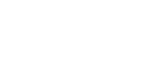 30.06.202230.06.202230.06.202230.06.202230.06.202230.06.2022РАБОЧАЯ ПРОГРАММАРАБОЧАЯ ПРОГРАММАРАБОЧАЯ ПРОГРАММАРАБОЧАЯ ПРОГРАММАРАБОЧАЯ ПРОГРАММАРАБОЧАЯ ПРОГРАММАРАБОЧАЯ ПРОГРАММАРАБОЧАЯ ПРОГРАММАРАБОЧАЯ ПРОГРАММАРАБОЧАЯ ПРОГРАММАРАБОЧАЯ ПРОГРАММАРАБОЧАЯ ПРОГРАММАРАБОЧАЯ ПРОГРАММАдисциплиныдисциплиныБезопасность жизнедеятельностиБезопасность жизнедеятельностиБезопасность жизнедеятельностиБезопасность жизнедеятельностиБезопасность жизнедеятельностиБезопасность жизнедеятельностиБезопасность жизнедеятельностиБезопасность жизнедеятельностиБезопасность жизнедеятельностиБезопасность жизнедеятельностиБезопасность жизнедеятельностиБезопасность жизнедеятельностиБезопасность жизнедеятельностиБезопасность жизнедеятельностиБезопасность жизнедеятельностиБезопасность жизнедеятельностиБезопасность жизнедеятельностиБезопасность жизнедеятельностиБезопасность жизнедеятельностиБезопасность жизнедеятельностиБезопасность жизнедеятельностиБезопасность жизнедеятельности38.05.01 Экономическая безопасность 38.05.01 Экономическая безопасность 38.05.01 Экономическая безопасность 38.05.01 Экономическая безопасность 38.05.01 Экономическая безопасность 38.05.01 Экономическая безопасность 38.05.01 Экономическая безопасность 38.05.01 Экономическая безопасность 38.05.01 Экономическая безопасность 38.05.01 Экономическая безопасность 38.05.01 Экономическая безопасность 38.05.01 Экономическая безопасность 38.05.01 Экономическая безопасность Составитель(и):Составитель(и):Составитель(и):ст. преподаватель, Исаченко Н.И.ст. преподаватель, Исаченко Н.И.ст. преподаватель, Исаченко Н.И.ст. преподаватель, Исаченко Н.И.ст. преподаватель, Исаченко Н.И.ст. преподаватель, Исаченко Н.И.ст. преподаватель, Исаченко Н.И.ст. преподаватель, Исаченко Н.И.ст. преподаватель, Исаченко Н.И.ст. преподаватель, Исаченко Н.И.ст. преподаватель, Исаченко Н.И.ст. преподаватель, Исаченко Н.И.ст. преподаватель, Исаченко Н.И.ст. преподаватель, Исаченко Н.И.ст. преподаватель, Исаченко Н.И.ст. преподаватель, Исаченко Н.И.ст. преподаватель, Исаченко Н.И.ст. преподаватель, Исаченко Н.И.ст. преподаватель, Исаченко Н.И.ст. преподаватель, Исаченко Н.И.Обсуждена на заседании методической комиссии учебно-структурного подразделения:Обсуждена на заседании методической комиссии учебно-структурного подразделения:Обсуждена на заседании методической комиссии учебно-структурного подразделения:Обсуждена на заседании методической комиссии учебно-структурного подразделения:Обсуждена на заседании методической комиссии учебно-структурного подразделения:Обсуждена на заседании методической комиссии учебно-структурного подразделения:Обсуждена на заседании методической комиссии учебно-структурного подразделения:Обсуждена на заседании методической комиссии учебно-структурного подразделения:Обсуждена на заседании методической комиссии учебно-структурного подразделения:Обсуждена на заседании методической комиссии учебно-структурного подразделения:Обсуждена на заседании методической комиссии учебно-структурного подразделения:Обсуждена на заседании методической комиссии учебно-структурного подразделения:Обсуждена на заседании методической комиссии учебно-структурного подразделения:Протокол от 25.05.2022г. № 4Протокол от 25.05.2022г. № 4Протокол от 25.05.2022г. № 4Протокол от 25.05.2022г. № 4Протокол от 25.05.2022г. № 4Протокол от 25.05.2022г. № 4Протокол от 25.05.2022г. № 4Протокол от 25.05.2022г. № 4Протокол от 25.05.2022г. № 4Протокол от 25.05.2022г. № 4Протокол от 25.05.2022г. № 4Протокол от 25.05.2022г. № 4Протокол от 25.05.2022г. № 4Обсуждена на заседании методической комиссии БАмИЖТ – филиала ДВГУПС в г.ТындеОбсуждена на заседании методической комиссии БАмИЖТ – филиала ДВГУПС в г.ТындеОбсуждена на заседании методической комиссии БАмИЖТ – филиала ДВГУПС в г.ТындеОбсуждена на заседании методической комиссии БАмИЖТ – филиала ДВГУПС в г.ТындеОбсуждена на заседании методической комиссии БАмИЖТ – филиала ДВГУПС в г.ТындеОбсуждена на заседании методической комиссии БАмИЖТ – филиала ДВГУПС в г.ТындеОбсуждена на заседании методической комиссии БАмИЖТ – филиала ДВГУПС в г.ТындеОбсуждена на заседании методической комиссии БАмИЖТ – филиала ДВГУПС в г.ТындеОбсуждена на заседании методической комиссии БАмИЖТ – филиала ДВГУПС в г.ТындеОбсуждена на заседании методической комиссии БАмИЖТ – филиала ДВГУПС в г.ТындеОбсуждена на заседании методической комиссии БАмИЖТ – филиала ДВГУПС в г.ТындеОбсуждена на заседании методической комиссии БАмИЖТ – филиала ДВГУПС в г.ТындеОбсуждена на заседании методической комиссии БАмИЖТ – филиала ДВГУПС в г.ТындеПротокол от 30.06.2022 г. № 6Протокол от 30.06.2022 г. № 6Протокол от 30.06.2022 г. № 6Протокол от 30.06.2022 г. № 6Протокол от 30.06.2022 г. № 6Протокол от 30.06.2022 г. № 6Протокол от 30.06.2022 г. № 6Протокол от 30.06.2022 г. № 6Протокол от 30.06.2022 г. № 6Протокол от 30.06.2022 г. № 6Протокол от 30.06.2022 г. № 6Протокол от 30.06.2022 г. № 6Протокол от 30.06.2022 г. № 6г. Тында2022 г.г. Тында2022 г.г. Тында2022 г.г. Тында2022 г.г. Тында2022 г.г. Тында2022 г.г. Тында2022 г.г. Тында2022 г.г. Тында2022 г.г. Тында2022 г.г. Тында2022 г.г. Тында2022 г.г. Тында2022 г.стр. 2стр. 2Визирование РПД для исполнения в очередном учебном годуВизирование РПД для исполнения в очередном учебном годуВизирование РПД для исполнения в очередном учебном годуПредседатель МК РНСПредседатель МК РНСПредседатель МК РНС__ __________ 2023 г.__ __________ 2023 г.__ __________ 2023 г.Рабочая программа пересмотрена, обсуждена и одобрена дляисполнения в 2023-2024 учебном году на заседании кафедрыРабочая программа пересмотрена, обсуждена и одобрена дляисполнения в 2023-2024 учебном году на заседании кафедрыРабочая программа пересмотрена, обсуждена и одобрена дляисполнения в 2023-2024 учебном году на заседании кафедрыБАмИЖТБАмИЖТБАмИЖТПротокол от  __ __________ 2023 г.  №  __Зав. кафедрой Гашенко С.А.Протокол от  __ __________ 2023 г.  №  __Зав. кафедрой Гашенко С.А.Визирование РПД для исполнения в очередном учебном годуВизирование РПД для исполнения в очередном учебном годуВизирование РПД для исполнения в очередном учебном годуПредседатель МК РНСПредседатель МК РНСПредседатель МК РНС__ __________ 2024 г.__ __________ 2024 г.__ __________ 2024 г.Рабочая программа пересмотрена, обсуждена и одобрена дляисполнения в 2024-2025 учебном году на заседании кафедрыРабочая программа пересмотрена, обсуждена и одобрена дляисполнения в 2024-2025 учебном году на заседании кафедрыРабочая программа пересмотрена, обсуждена и одобрена дляисполнения в 2024-2025 учебном году на заседании кафедрыБАмИЖТБАмИЖТБАмИЖТПротокол от  __ __________ 2024 г.  №  __Зав. кафедрой Гашенко С.А.Протокол от  __ __________ 2024 г.  №  __Зав. кафедрой Гашенко С.А.Визирование РПД для исполнения в очередном учебном годуВизирование РПД для исполнения в очередном учебном годуВизирование РПД для исполнения в очередном учебном годуПредседатель МК РНСПредседатель МК РНСПредседатель МК РНС__ __________ 2025 г.__ __________ 2025 г.__ __________ 2025 г.Рабочая программа пересмотрена, обсуждена и одобрена дляисполнения в 2025-2026 учебном году на заседании кафедрыРабочая программа пересмотрена, обсуждена и одобрена дляисполнения в 2025-2026 учебном году на заседании кафедрыРабочая программа пересмотрена, обсуждена и одобрена дляисполнения в 2025-2026 учебном году на заседании кафедрыБАмИЖТБАмИЖТБАмИЖТПротокол от  __ __________ 2025 г.  №  __Зав. кафедрой Гашенко С.А.Протокол от  __ __________ 2025 г.  №  __Зав. кафедрой Гашенко С.А.Визирование РПД для исполнения в очередном учебном годуВизирование РПД для исполнения в очередном учебном годуВизирование РПД для исполнения в очередном учебном годуПредседатель МК РНСПредседатель МК РНСПредседатель МК РНС__ __________ 2026 г.__ __________ 2026 г.__ __________ 2026 г.Рабочая программа пересмотрена, обсуждена и одобрена дляисполнения в 2026-2027 учебном году на заседании кафедрыРабочая программа пересмотрена, обсуждена и одобрена дляисполнения в 2026-2027 учебном году на заседании кафедрыРабочая программа пересмотрена, обсуждена и одобрена дляисполнения в 2026-2027 учебном году на заседании кафедрыБАмИЖТБАмИЖТБАмИЖТПротокол от  __ __________ 2026 г.  №  __Зав. кафедрой Гашенко С.А.Протокол от  __ __________ 2026 г.  №  __Зав. кафедрой Гашенко С.А.стр. 3стр. 3стр. 3Рабочая программа дисциплины  Безопасность жизнедеятельностиРабочая программа дисциплины  Безопасность жизнедеятельностиРабочая программа дисциплины  Безопасность жизнедеятельностиРабочая программа дисциплины  Безопасность жизнедеятельностиРабочая программа дисциплины  Безопасность жизнедеятельностиРабочая программа дисциплины  Безопасность жизнедеятельностиРабочая программа дисциплины  Безопасность жизнедеятельностиРабочая программа дисциплины  Безопасность жизнедеятельностиРабочая программа дисциплины  Безопасность жизнедеятельностиРабочая программа дисциплины  Безопасность жизнедеятельностиРабочая программа дисциплины  Безопасность жизнедеятельностиРабочая программа дисциплины  Безопасность жизнедеятельностиРабочая программа дисциплины  Безопасность жизнедеятельностиРабочая программа дисциплины  Безопасность жизнедеятельностиРабочая программа дисциплины  Безопасность жизнедеятельностиРабочая программа дисциплины  Безопасность жизнедеятельностиразработана в соответствии с ФГОС, утвержденным приказом Министерства образования и науки Российской Федерации от 14.04.2021 № 293разработана в соответствии с ФГОС, утвержденным приказом Министерства образования и науки Российской Федерации от 14.04.2021 № 293разработана в соответствии с ФГОС, утвержденным приказом Министерства образования и науки Российской Федерации от 14.04.2021 № 293разработана в соответствии с ФГОС, утвержденным приказом Министерства образования и науки Российской Федерации от 14.04.2021 № 293разработана в соответствии с ФГОС, утвержденным приказом Министерства образования и науки Российской Федерации от 14.04.2021 № 293разработана в соответствии с ФГОС, утвержденным приказом Министерства образования и науки Российской Федерации от 14.04.2021 № 293разработана в соответствии с ФГОС, утвержденным приказом Министерства образования и науки Российской Федерации от 14.04.2021 № 293разработана в соответствии с ФГОС, утвержденным приказом Министерства образования и науки Российской Федерации от 14.04.2021 № 293разработана в соответствии с ФГОС, утвержденным приказом Министерства образования и науки Российской Федерации от 14.04.2021 № 293разработана в соответствии с ФГОС, утвержденным приказом Министерства образования и науки Российской Федерации от 14.04.2021 № 293разработана в соответствии с ФГОС, утвержденным приказом Министерства образования и науки Российской Федерации от 14.04.2021 № 293разработана в соответствии с ФГОС, утвержденным приказом Министерства образования и науки Российской Федерации от 14.04.2021 № 293разработана в соответствии с ФГОС, утвержденным приказом Министерства образования и науки Российской Федерации от 14.04.2021 № 293разработана в соответствии с ФГОС, утвержденным приказом Министерства образования и науки Российской Федерации от 14.04.2021 № 293разработана в соответствии с ФГОС, утвержденным приказом Министерства образования и науки Российской Федерации от 14.04.2021 № 293разработана в соответствии с ФГОС, утвержденным приказом Министерства образования и науки Российской Федерации от 14.04.2021 № 293КвалификацияКвалификацияКвалификацияКвалификацияКвалификацияЭкономистЭкономистЭкономистЭкономистЭкономистЭкономистЭкономистЭкономистЭкономистФорма обученияФорма обученияФорма обученияФорма обученияФорма обучениязаочнаязаочнаязаочнаязаочнаязаочнаязаочнаязаочнаязаочнаязаочнаяОБЪЕМ ДИСЦИПЛИНЫ (МОДУЛЯ) В ЗАЧЕТНЫХ ЕДИНИЦАХ С УКАЗАНИЕМ КОЛИЧЕСТВА АКАДЕМИЧЕСКИХ ЧАСОВ, ВЫДЕЛЕННЫХ НА КОНТАКТНУЮ РАБОТУ ОБУЧАЮЩИХСЯ С ПРЕПОДАВАТЕЛЕМ (ПО ВИДАМ УЧЕБНЫХ ЗАНЯТИЙ) И НА САМОСТОЯТЕЛЬНУЮ РАБОТУ ОБУЧАЮЩИХСЯОБЪЕМ ДИСЦИПЛИНЫ (МОДУЛЯ) В ЗАЧЕТНЫХ ЕДИНИЦАХ С УКАЗАНИЕМ КОЛИЧЕСТВА АКАДЕМИЧЕСКИХ ЧАСОВ, ВЫДЕЛЕННЫХ НА КОНТАКТНУЮ РАБОТУ ОБУЧАЮЩИХСЯ С ПРЕПОДАВАТЕЛЕМ (ПО ВИДАМ УЧЕБНЫХ ЗАНЯТИЙ) И НА САМОСТОЯТЕЛЬНУЮ РАБОТУ ОБУЧАЮЩИХСЯОБЪЕМ ДИСЦИПЛИНЫ (МОДУЛЯ) В ЗАЧЕТНЫХ ЕДИНИЦАХ С УКАЗАНИЕМ КОЛИЧЕСТВА АКАДЕМИЧЕСКИХ ЧАСОВ, ВЫДЕЛЕННЫХ НА КОНТАКТНУЮ РАБОТУ ОБУЧАЮЩИХСЯ С ПРЕПОДАВАТЕЛЕМ (ПО ВИДАМ УЧЕБНЫХ ЗАНЯТИЙ) И НА САМОСТОЯТЕЛЬНУЮ РАБОТУ ОБУЧАЮЩИХСЯОБЪЕМ ДИСЦИПЛИНЫ (МОДУЛЯ) В ЗАЧЕТНЫХ ЕДИНИЦАХ С УКАЗАНИЕМ КОЛИЧЕСТВА АКАДЕМИЧЕСКИХ ЧАСОВ, ВЫДЕЛЕННЫХ НА КОНТАКТНУЮ РАБОТУ ОБУЧАЮЩИХСЯ С ПРЕПОДАВАТЕЛЕМ (ПО ВИДАМ УЧЕБНЫХ ЗАНЯТИЙ) И НА САМОСТОЯТЕЛЬНУЮ РАБОТУ ОБУЧАЮЩИХСЯОБЪЕМ ДИСЦИПЛИНЫ (МОДУЛЯ) В ЗАЧЕТНЫХ ЕДИНИЦАХ С УКАЗАНИЕМ КОЛИЧЕСТВА АКАДЕМИЧЕСКИХ ЧАСОВ, ВЫДЕЛЕННЫХ НА КОНТАКТНУЮ РАБОТУ ОБУЧАЮЩИХСЯ С ПРЕПОДАВАТЕЛЕМ (ПО ВИДАМ УЧЕБНЫХ ЗАНЯТИЙ) И НА САМОСТОЯТЕЛЬНУЮ РАБОТУ ОБУЧАЮЩИХСЯОБЪЕМ ДИСЦИПЛИНЫ (МОДУЛЯ) В ЗАЧЕТНЫХ ЕДИНИЦАХ С УКАЗАНИЕМ КОЛИЧЕСТВА АКАДЕМИЧЕСКИХ ЧАСОВ, ВЫДЕЛЕННЫХ НА КОНТАКТНУЮ РАБОТУ ОБУЧАЮЩИХСЯ С ПРЕПОДАВАТЕЛЕМ (ПО ВИДАМ УЧЕБНЫХ ЗАНЯТИЙ) И НА САМОСТОЯТЕЛЬНУЮ РАБОТУ ОБУЧАЮЩИХСЯОБЪЕМ ДИСЦИПЛИНЫ (МОДУЛЯ) В ЗАЧЕТНЫХ ЕДИНИЦАХ С УКАЗАНИЕМ КОЛИЧЕСТВА АКАДЕМИЧЕСКИХ ЧАСОВ, ВЫДЕЛЕННЫХ НА КОНТАКТНУЮ РАБОТУ ОБУЧАЮЩИХСЯ С ПРЕПОДАВАТЕЛЕМ (ПО ВИДАМ УЧЕБНЫХ ЗАНЯТИЙ) И НА САМОСТОЯТЕЛЬНУЮ РАБОТУ ОБУЧАЮЩИХСЯОБЪЕМ ДИСЦИПЛИНЫ (МОДУЛЯ) В ЗАЧЕТНЫХ ЕДИНИЦАХ С УКАЗАНИЕМ КОЛИЧЕСТВА АКАДЕМИЧЕСКИХ ЧАСОВ, ВЫДЕЛЕННЫХ НА КОНТАКТНУЮ РАБОТУ ОБУЧАЮЩИХСЯ С ПРЕПОДАВАТЕЛЕМ (ПО ВИДАМ УЧЕБНЫХ ЗАНЯТИЙ) И НА САМОСТОЯТЕЛЬНУЮ РАБОТУ ОБУЧАЮЩИХСЯОБЪЕМ ДИСЦИПЛИНЫ (МОДУЛЯ) В ЗАЧЕТНЫХ ЕДИНИЦАХ С УКАЗАНИЕМ КОЛИЧЕСТВА АКАДЕМИЧЕСКИХ ЧАСОВ, ВЫДЕЛЕННЫХ НА КОНТАКТНУЮ РАБОТУ ОБУЧАЮЩИХСЯ С ПРЕПОДАВАТЕЛЕМ (ПО ВИДАМ УЧЕБНЫХ ЗАНЯТИЙ) И НА САМОСТОЯТЕЛЬНУЮ РАБОТУ ОБУЧАЮЩИХСЯОБЪЕМ ДИСЦИПЛИНЫ (МОДУЛЯ) В ЗАЧЕТНЫХ ЕДИНИЦАХ С УКАЗАНИЕМ КОЛИЧЕСТВА АКАДЕМИЧЕСКИХ ЧАСОВ, ВЫДЕЛЕННЫХ НА КОНТАКТНУЮ РАБОТУ ОБУЧАЮЩИХСЯ С ПРЕПОДАВАТЕЛЕМ (ПО ВИДАМ УЧЕБНЫХ ЗАНЯТИЙ) И НА САМОСТОЯТЕЛЬНУЮ РАБОТУ ОБУЧАЮЩИХСЯОБЪЕМ ДИСЦИПЛИНЫ (МОДУЛЯ) В ЗАЧЕТНЫХ ЕДИНИЦАХ С УКАЗАНИЕМ КОЛИЧЕСТВА АКАДЕМИЧЕСКИХ ЧАСОВ, ВЫДЕЛЕННЫХ НА КОНТАКТНУЮ РАБОТУ ОБУЧАЮЩИХСЯ С ПРЕПОДАВАТЕЛЕМ (ПО ВИДАМ УЧЕБНЫХ ЗАНЯТИЙ) И НА САМОСТОЯТЕЛЬНУЮ РАБОТУ ОБУЧАЮЩИХСЯОБЪЕМ ДИСЦИПЛИНЫ (МОДУЛЯ) В ЗАЧЕТНЫХ ЕДИНИЦАХ С УКАЗАНИЕМ КОЛИЧЕСТВА АКАДЕМИЧЕСКИХ ЧАСОВ, ВЫДЕЛЕННЫХ НА КОНТАКТНУЮ РАБОТУ ОБУЧАЮЩИХСЯ С ПРЕПОДАВАТЕЛЕМ (ПО ВИДАМ УЧЕБНЫХ ЗАНЯТИЙ) И НА САМОСТОЯТЕЛЬНУЮ РАБОТУ ОБУЧАЮЩИХСЯОБЪЕМ ДИСЦИПЛИНЫ (МОДУЛЯ) В ЗАЧЕТНЫХ ЕДИНИЦАХ С УКАЗАНИЕМ КОЛИЧЕСТВА АКАДЕМИЧЕСКИХ ЧАСОВ, ВЫДЕЛЕННЫХ НА КОНТАКТНУЮ РАБОТУ ОБУЧАЮЩИХСЯ С ПРЕПОДАВАТЕЛЕМ (ПО ВИДАМ УЧЕБНЫХ ЗАНЯТИЙ) И НА САМОСТОЯТЕЛЬНУЮ РАБОТУ ОБУЧАЮЩИХСЯОБЪЕМ ДИСЦИПЛИНЫ (МОДУЛЯ) В ЗАЧЕТНЫХ ЕДИНИЦАХ С УКАЗАНИЕМ КОЛИЧЕСТВА АКАДЕМИЧЕСКИХ ЧАСОВ, ВЫДЕЛЕННЫХ НА КОНТАКТНУЮ РАБОТУ ОБУЧАЮЩИХСЯ С ПРЕПОДАВАТЕЛЕМ (ПО ВИДАМ УЧЕБНЫХ ЗАНЯТИЙ) И НА САМОСТОЯТЕЛЬНУЮ РАБОТУ ОБУЧАЮЩИХСЯОбщая трудоемкостьОбщая трудоемкостьОбщая трудоемкостьОбщая трудоемкость4 ЗЕТ4 ЗЕТ4 ЗЕТ4 ЗЕТ4 ЗЕТ4 ЗЕТ4 ЗЕТ4 ЗЕТ4 ЗЕТЧасов по учебному плануЧасов по учебному плануЧасов по учебному плануЧасов по учебному плануЧасов по учебному плануЧасов по учебному плануЧасов по учебному плану144144Виды контроля на курсах:Виды контроля на курсах:Виды контроля на курсах:Виды контроля на курсах:Виды контроля на курсах:в том числе:в том числе:в том числе:в том числе:в том числе:в том числе:в том числе:экзамены (курс)    1контрольных работ  1 курс (1)экзамены (курс)    1контрольных работ  1 курс (1)экзамены (курс)    1контрольных работ  1 курс (1)экзамены (курс)    1контрольных работ  1 курс (1)экзамены (курс)    1контрольных работ  1 курс (1)контактная работаконтактная работаконтактная работаконтактная работаконтактная работаконтактная работа1212экзамены (курс)    1контрольных работ  1 курс (1)экзамены (курс)    1контрольных работ  1 курс (1)экзамены (курс)    1контрольных работ  1 курс (1)экзамены (курс)    1контрольных работ  1 курс (1)экзамены (курс)    1контрольных работ  1 курс (1)самостоятельная работасамостоятельная работасамостоятельная работасамостоятельная работасамостоятельная работасамостоятельная работа123123экзамены (курс)    1контрольных работ  1 курс (1)экзамены (курс)    1контрольных работ  1 курс (1)экзамены (курс)    1контрольных работ  1 курс (1)экзамены (курс)    1контрольных работ  1 курс (1)экзамены (курс)    1контрольных работ  1 курс (1)часов на контрольчасов на контрольчасов на контрольчасов на контрольчасов на контрольчасов на контроль99экзамены (курс)    1контрольных работ  1 курс (1)экзамены (курс)    1контрольных работ  1 курс (1)экзамены (курс)    1контрольных работ  1 курс (1)экзамены (курс)    1контрольных работ  1 курс (1)экзамены (курс)    1контрольных работ  1 курс (1)Распределение часов дисциплины по семестрам (курсам)Распределение часов дисциплины по семестрам (курсам)Распределение часов дисциплины по семестрам (курсам)Распределение часов дисциплины по семестрам (курсам)Распределение часов дисциплины по семестрам (курсам)Распределение часов дисциплины по семестрам (курсам)Распределение часов дисциплины по семестрам (курсам)Распределение часов дисциплины по семестрам (курсам)Распределение часов дисциплины по семестрам (курсам)Распределение часов дисциплины по семестрам (курсам)Распределение часов дисциплины по семестрам (курсам)Распределение часов дисциплины по семестрам (курсам)Распределение часов дисциплины по семестрам (курсам)Распределение часов дисциплины по семестрам (курсам)Распределение часов дисциплины по семестрам (курсам)Распределение часов дисциплины по семестрам (курсам)Распределение часов дисциплины по семестрам (курсам)Распределение часов дисциплины по семестрам (курсам)Распределение часов дисциплины по семестрам (курсам)Распределение часов дисциплины по семестрам (курсам)Распределение часов дисциплины по семестрам (курсам)Распределение часов дисциплины по семестрам (курсам)Распределение часов дисциплины по семестрам (курсам)Распределение часов дисциплины по семестрам (курсам)Распределение часов дисциплины по семестрам (курсам)Распределение часов дисциплины по семестрам (курсам)Распределение часов дисциплины по семестрам (курсам)Распределение часов дисциплины по семестрам (курсам)Распределение часов дисциплины по семестрам (курсам)Распределение часов дисциплины по семестрам (курсам)КурсКурс1111ИтогоИтогоИтогоИтогоИтогоВид занятийВид занятийУПРПРПРПИтогоИтогоИтогоИтогоИтогоЛекцииЛекции444444444ЛабораторныеЛабораторные444444444ПрактическиеПрактические444444444Итого ауд.Итого ауд.121212121212121212Кoнтактная рабoтаКoнтактная рабoта121212121212121212Сам. работаСам. работа123123123123123123123123123Часы на контрольЧасы на контроль999999999ИтогоИтого144144144144144144144144144стр. 41. АННОТАЦИЯ ДИСЦИПЛИНЫ (МОДУЛЯ)1. АННОТАЦИЯ ДИСЦИПЛИНЫ (МОДУЛЯ)1. АННОТАЦИЯ ДИСЦИПЛИНЫ (МОДУЛЯ)1. АННОТАЦИЯ ДИСЦИПЛИНЫ (МОДУЛЯ)1. АННОТАЦИЯ ДИСЦИПЛИНЫ (МОДУЛЯ)1. АННОТАЦИЯ ДИСЦИПЛИНЫ (МОДУЛЯ)1. АННОТАЦИЯ ДИСЦИПЛИНЫ (МОДУЛЯ)1. АННОТАЦИЯ ДИСЦИПЛИНЫ (МОДУЛЯ)1. АННОТАЦИЯ ДИСЦИПЛИНЫ (МОДУЛЯ)1. АННОТАЦИЯ ДИСЦИПЛИНЫ (МОДУЛЯ)1. АННОТАЦИЯ ДИСЦИПЛИНЫ (МОДУЛЯ)1.1Человек и опасности в техносфере. Номенклатура опасностей, их иден-тификация, классификация и нормирование. Защита человека от биоло-гических опасностей. Пандемии. Вредные и опасные производственные факторы, их  воздействие на человека. Производственная санитария и  гигиена труда. Законодательное и нормативно-правовое регулирование  охраны труда (ОТ)  и безопасности труда (БТ) в РФ. Управление ОТ и БТ на предприятии. Ответственность за нарушение требований ОТ и БТ. Управление профессиональными рисками. Мероприятия  по улучшению условий труда на предприятии.  Специальная оценка условий труда.  Расследование и учет несчастных случаев на производстве и профессиональных заболеваний.  Риск-ориентированный  подход к предупреждению аварий и катастроф в техносфере.  Декларирование и лицензирование  промышленной деятельности.  Опасные производственные объекты. Пожарная безопасность на предприятии. Пожарная безопасность элек-троустановок.  Действие электрического тока  на организм человека. Средства защиты от поражения электрическим током.  Порядок оказания первой помощи пострадавшим при несчастных случаях на производстве. Экологическая безопасность в РФ. Природоохранная деятельность на предприятии. Экологический контроль и надзор в РФ. Организация обращения с отходами.  Организационная структура, силы и средства РСЧС. Организация  защиты населения и территорий  от ЧС.   Защита населения и объектов от террористической опасности. Организация,  структура  и силы ГО.  Планирование мероприятий ГО.  Государственный надзор в области ГО. Полномочия федеральных органов исполнительной власти, органов исполнительной власти субъектов Российской Федерации, органов местного самоуправления и организаций в области ГО.  Организация управления, оповещения и связи. Защита населения и территорий от современных средств поражения.Человек и опасности в техносфере. Номенклатура опасностей, их иден-тификация, классификация и нормирование. Защита человека от биоло-гических опасностей. Пандемии. Вредные и опасные производственные факторы, их  воздействие на человека. Производственная санитария и  гигиена труда. Законодательное и нормативно-правовое регулирование  охраны труда (ОТ)  и безопасности труда (БТ) в РФ. Управление ОТ и БТ на предприятии. Ответственность за нарушение требований ОТ и БТ. Управление профессиональными рисками. Мероприятия  по улучшению условий труда на предприятии.  Специальная оценка условий труда.  Расследование и учет несчастных случаев на производстве и профессиональных заболеваний.  Риск-ориентированный  подход к предупреждению аварий и катастроф в техносфере.  Декларирование и лицензирование  промышленной деятельности.  Опасные производственные объекты. Пожарная безопасность на предприятии. Пожарная безопасность элек-троустановок.  Действие электрического тока  на организм человека. Средства защиты от поражения электрическим током.  Порядок оказания первой помощи пострадавшим при несчастных случаях на производстве. Экологическая безопасность в РФ. Природоохранная деятельность на предприятии. Экологический контроль и надзор в РФ. Организация обращения с отходами.  Организационная структура, силы и средства РСЧС. Организация  защиты населения и территорий  от ЧС.   Защита населения и объектов от террористической опасности. Организация,  структура  и силы ГО.  Планирование мероприятий ГО.  Государственный надзор в области ГО. Полномочия федеральных органов исполнительной власти, органов исполнительной власти субъектов Российской Федерации, органов местного самоуправления и организаций в области ГО.  Организация управления, оповещения и связи. Защита населения и территорий от современных средств поражения.Человек и опасности в техносфере. Номенклатура опасностей, их иден-тификация, классификация и нормирование. Защита человека от биоло-гических опасностей. Пандемии. Вредные и опасные производственные факторы, их  воздействие на человека. Производственная санитария и  гигиена труда. Законодательное и нормативно-правовое регулирование  охраны труда (ОТ)  и безопасности труда (БТ) в РФ. Управление ОТ и БТ на предприятии. Ответственность за нарушение требований ОТ и БТ. Управление профессиональными рисками. Мероприятия  по улучшению условий труда на предприятии.  Специальная оценка условий труда.  Расследование и учет несчастных случаев на производстве и профессиональных заболеваний.  Риск-ориентированный  подход к предупреждению аварий и катастроф в техносфере.  Декларирование и лицензирование  промышленной деятельности.  Опасные производственные объекты. Пожарная безопасность на предприятии. Пожарная безопасность элек-троустановок.  Действие электрического тока  на организм человека. Средства защиты от поражения электрическим током.  Порядок оказания первой помощи пострадавшим при несчастных случаях на производстве. Экологическая безопасность в РФ. Природоохранная деятельность на предприятии. Экологический контроль и надзор в РФ. Организация обращения с отходами.  Организационная структура, силы и средства РСЧС. Организация  защиты населения и территорий  от ЧС.   Защита населения и объектов от террористической опасности. Организация,  структура  и силы ГО.  Планирование мероприятий ГО.  Государственный надзор в области ГО. Полномочия федеральных органов исполнительной власти, органов исполнительной власти субъектов Российской Федерации, органов местного самоуправления и организаций в области ГО.  Организация управления, оповещения и связи. Защита населения и территорий от современных средств поражения.Человек и опасности в техносфере. Номенклатура опасностей, их иден-тификация, классификация и нормирование. Защита человека от биоло-гических опасностей. Пандемии. Вредные и опасные производственные факторы, их  воздействие на человека. Производственная санитария и  гигиена труда. Законодательное и нормативно-правовое регулирование  охраны труда (ОТ)  и безопасности труда (БТ) в РФ. Управление ОТ и БТ на предприятии. Ответственность за нарушение требований ОТ и БТ. Управление профессиональными рисками. Мероприятия  по улучшению условий труда на предприятии.  Специальная оценка условий труда.  Расследование и учет несчастных случаев на производстве и профессиональных заболеваний.  Риск-ориентированный  подход к предупреждению аварий и катастроф в техносфере.  Декларирование и лицензирование  промышленной деятельности.  Опасные производственные объекты. Пожарная безопасность на предприятии. Пожарная безопасность элек-троустановок.  Действие электрического тока  на организм человека. Средства защиты от поражения электрическим током.  Порядок оказания первой помощи пострадавшим при несчастных случаях на производстве. Экологическая безопасность в РФ. Природоохранная деятельность на предприятии. Экологический контроль и надзор в РФ. Организация обращения с отходами.  Организационная структура, силы и средства РСЧС. Организация  защиты населения и территорий  от ЧС.   Защита населения и объектов от террористической опасности. Организация,  структура  и силы ГО.  Планирование мероприятий ГО.  Государственный надзор в области ГО. Полномочия федеральных органов исполнительной власти, органов исполнительной власти субъектов Российской Федерации, органов местного самоуправления и организаций в области ГО.  Организация управления, оповещения и связи. Защита населения и территорий от современных средств поражения.Человек и опасности в техносфере. Номенклатура опасностей, их иден-тификация, классификация и нормирование. Защита человека от биоло-гических опасностей. Пандемии. Вредные и опасные производственные факторы, их  воздействие на человека. Производственная санитария и  гигиена труда. Законодательное и нормативно-правовое регулирование  охраны труда (ОТ)  и безопасности труда (БТ) в РФ. Управление ОТ и БТ на предприятии. Ответственность за нарушение требований ОТ и БТ. Управление профессиональными рисками. Мероприятия  по улучшению условий труда на предприятии.  Специальная оценка условий труда.  Расследование и учет несчастных случаев на производстве и профессиональных заболеваний.  Риск-ориентированный  подход к предупреждению аварий и катастроф в техносфере.  Декларирование и лицензирование  промышленной деятельности.  Опасные производственные объекты. Пожарная безопасность на предприятии. Пожарная безопасность элек-троустановок.  Действие электрического тока  на организм человека. Средства защиты от поражения электрическим током.  Порядок оказания первой помощи пострадавшим при несчастных случаях на производстве. Экологическая безопасность в РФ. Природоохранная деятельность на предприятии. Экологический контроль и надзор в РФ. Организация обращения с отходами.  Организационная структура, силы и средства РСЧС. Организация  защиты населения и территорий  от ЧС.   Защита населения и объектов от террористической опасности. Организация,  структура  и силы ГО.  Планирование мероприятий ГО.  Государственный надзор в области ГО. Полномочия федеральных органов исполнительной власти, органов исполнительной власти субъектов Российской Федерации, органов местного самоуправления и организаций в области ГО.  Организация управления, оповещения и связи. Защита населения и территорий от современных средств поражения.Человек и опасности в техносфере. Номенклатура опасностей, их иден-тификация, классификация и нормирование. Защита человека от биоло-гических опасностей. Пандемии. Вредные и опасные производственные факторы, их  воздействие на человека. Производственная санитария и  гигиена труда. Законодательное и нормативно-правовое регулирование  охраны труда (ОТ)  и безопасности труда (БТ) в РФ. Управление ОТ и БТ на предприятии. Ответственность за нарушение требований ОТ и БТ. Управление профессиональными рисками. Мероприятия  по улучшению условий труда на предприятии.  Специальная оценка условий труда.  Расследование и учет несчастных случаев на производстве и профессиональных заболеваний.  Риск-ориентированный  подход к предупреждению аварий и катастроф в техносфере.  Декларирование и лицензирование  промышленной деятельности.  Опасные производственные объекты. Пожарная безопасность на предприятии. Пожарная безопасность элек-троустановок.  Действие электрического тока  на организм человека. Средства защиты от поражения электрическим током.  Порядок оказания первой помощи пострадавшим при несчастных случаях на производстве. Экологическая безопасность в РФ. Природоохранная деятельность на предприятии. Экологический контроль и надзор в РФ. Организация обращения с отходами.  Организационная структура, силы и средства РСЧС. Организация  защиты населения и территорий  от ЧС.   Защита населения и объектов от террористической опасности. Организация,  структура  и силы ГО.  Планирование мероприятий ГО.  Государственный надзор в области ГО. Полномочия федеральных органов исполнительной власти, органов исполнительной власти субъектов Российской Федерации, органов местного самоуправления и организаций в области ГО.  Организация управления, оповещения и связи. Защита населения и территорий от современных средств поражения.Человек и опасности в техносфере. Номенклатура опасностей, их иден-тификация, классификация и нормирование. Защита человека от биоло-гических опасностей. Пандемии. Вредные и опасные производственные факторы, их  воздействие на человека. Производственная санитария и  гигиена труда. Законодательное и нормативно-правовое регулирование  охраны труда (ОТ)  и безопасности труда (БТ) в РФ. Управление ОТ и БТ на предприятии. Ответственность за нарушение требований ОТ и БТ. Управление профессиональными рисками. Мероприятия  по улучшению условий труда на предприятии.  Специальная оценка условий труда.  Расследование и учет несчастных случаев на производстве и профессиональных заболеваний.  Риск-ориентированный  подход к предупреждению аварий и катастроф в техносфере.  Декларирование и лицензирование  промышленной деятельности.  Опасные производственные объекты. Пожарная безопасность на предприятии. Пожарная безопасность элек-троустановок.  Действие электрического тока  на организм человека. Средства защиты от поражения электрическим током.  Порядок оказания первой помощи пострадавшим при несчастных случаях на производстве. Экологическая безопасность в РФ. Природоохранная деятельность на предприятии. Экологический контроль и надзор в РФ. Организация обращения с отходами.  Организационная структура, силы и средства РСЧС. Организация  защиты населения и территорий  от ЧС.   Защита населения и объектов от террористической опасности. Организация,  структура  и силы ГО.  Планирование мероприятий ГО.  Государственный надзор в области ГО. Полномочия федеральных органов исполнительной власти, органов исполнительной власти субъектов Российской Федерации, органов местного самоуправления и организаций в области ГО.  Организация управления, оповещения и связи. Защита населения и территорий от современных средств поражения.Человек и опасности в техносфере. Номенклатура опасностей, их иден-тификация, классификация и нормирование. Защита человека от биоло-гических опасностей. Пандемии. Вредные и опасные производственные факторы, их  воздействие на человека. Производственная санитария и  гигиена труда. Законодательное и нормативно-правовое регулирование  охраны труда (ОТ)  и безопасности труда (БТ) в РФ. Управление ОТ и БТ на предприятии. Ответственность за нарушение требований ОТ и БТ. Управление профессиональными рисками. Мероприятия  по улучшению условий труда на предприятии.  Специальная оценка условий труда.  Расследование и учет несчастных случаев на производстве и профессиональных заболеваний.  Риск-ориентированный  подход к предупреждению аварий и катастроф в техносфере.  Декларирование и лицензирование  промышленной деятельности.  Опасные производственные объекты. Пожарная безопасность на предприятии. Пожарная безопасность элек-троустановок.  Действие электрического тока  на организм человека. Средства защиты от поражения электрическим током.  Порядок оказания первой помощи пострадавшим при несчастных случаях на производстве. Экологическая безопасность в РФ. Природоохранная деятельность на предприятии. Экологический контроль и надзор в РФ. Организация обращения с отходами.  Организационная структура, силы и средства РСЧС. Организация  защиты населения и территорий  от ЧС.   Защита населения и объектов от террористической опасности. Организация,  структура  и силы ГО.  Планирование мероприятий ГО.  Государственный надзор в области ГО. Полномочия федеральных органов исполнительной власти, органов исполнительной власти субъектов Российской Федерации, органов местного самоуправления и организаций в области ГО.  Организация управления, оповещения и связи. Защита населения и территорий от современных средств поражения.Человек и опасности в техносфере. Номенклатура опасностей, их иден-тификация, классификация и нормирование. Защита человека от биоло-гических опасностей. Пандемии. Вредные и опасные производственные факторы, их  воздействие на человека. Производственная санитария и  гигиена труда. Законодательное и нормативно-правовое регулирование  охраны труда (ОТ)  и безопасности труда (БТ) в РФ. Управление ОТ и БТ на предприятии. Ответственность за нарушение требований ОТ и БТ. Управление профессиональными рисками. Мероприятия  по улучшению условий труда на предприятии.  Специальная оценка условий труда.  Расследование и учет несчастных случаев на производстве и профессиональных заболеваний.  Риск-ориентированный  подход к предупреждению аварий и катастроф в техносфере.  Декларирование и лицензирование  промышленной деятельности.  Опасные производственные объекты. Пожарная безопасность на предприятии. Пожарная безопасность элек-троустановок.  Действие электрического тока  на организм человека. Средства защиты от поражения электрическим током.  Порядок оказания первой помощи пострадавшим при несчастных случаях на производстве. Экологическая безопасность в РФ. Природоохранная деятельность на предприятии. Экологический контроль и надзор в РФ. Организация обращения с отходами.  Организационная структура, силы и средства РСЧС. Организация  защиты населения и территорий  от ЧС.   Защита населения и объектов от террористической опасности. Организация,  структура  и силы ГО.  Планирование мероприятий ГО.  Государственный надзор в области ГО. Полномочия федеральных органов исполнительной власти, органов исполнительной власти субъектов Российской Федерации, органов местного самоуправления и организаций в области ГО.  Организация управления, оповещения и связи. Защита населения и территорий от современных средств поражения.Человек и опасности в техносфере. Номенклатура опасностей, их иден-тификация, классификация и нормирование. Защита человека от биоло-гических опасностей. Пандемии. Вредные и опасные производственные факторы, их  воздействие на человека. Производственная санитария и  гигиена труда. Законодательное и нормативно-правовое регулирование  охраны труда (ОТ)  и безопасности труда (БТ) в РФ. Управление ОТ и БТ на предприятии. Ответственность за нарушение требований ОТ и БТ. Управление профессиональными рисками. Мероприятия  по улучшению условий труда на предприятии.  Специальная оценка условий труда.  Расследование и учет несчастных случаев на производстве и профессиональных заболеваний.  Риск-ориентированный  подход к предупреждению аварий и катастроф в техносфере.  Декларирование и лицензирование  промышленной деятельности.  Опасные производственные объекты. Пожарная безопасность на предприятии. Пожарная безопасность элек-троустановок.  Действие электрического тока  на организм человека. Средства защиты от поражения электрическим током.  Порядок оказания первой помощи пострадавшим при несчастных случаях на производстве. Экологическая безопасность в РФ. Природоохранная деятельность на предприятии. Экологический контроль и надзор в РФ. Организация обращения с отходами.  Организационная структура, силы и средства РСЧС. Организация  защиты населения и территорий  от ЧС.   Защита населения и объектов от террористической опасности. Организация,  структура  и силы ГО.  Планирование мероприятий ГО.  Государственный надзор в области ГО. Полномочия федеральных органов исполнительной власти, органов исполнительной власти субъектов Российской Федерации, органов местного самоуправления и организаций в области ГО.  Организация управления, оповещения и связи. Защита населения и территорий от современных средств поражения.2. МЕСТО ДИСЦИПЛИНЫ (МОДУЛЯ) В СТРУКТУРЕ ОБРАЗОВАТЕЛЬНОЙ ПРОГРАММЫ2. МЕСТО ДИСЦИПЛИНЫ (МОДУЛЯ) В СТРУКТУРЕ ОБРАЗОВАТЕЛЬНОЙ ПРОГРАММЫ2. МЕСТО ДИСЦИПЛИНЫ (МОДУЛЯ) В СТРУКТУРЕ ОБРАЗОВАТЕЛЬНОЙ ПРОГРАММЫ2. МЕСТО ДИСЦИПЛИНЫ (МОДУЛЯ) В СТРУКТУРЕ ОБРАЗОВАТЕЛЬНОЙ ПРОГРАММЫ2. МЕСТО ДИСЦИПЛИНЫ (МОДУЛЯ) В СТРУКТУРЕ ОБРАЗОВАТЕЛЬНОЙ ПРОГРАММЫ2. МЕСТО ДИСЦИПЛИНЫ (МОДУЛЯ) В СТРУКТУРЕ ОБРАЗОВАТЕЛЬНОЙ ПРОГРАММЫ2. МЕСТО ДИСЦИПЛИНЫ (МОДУЛЯ) В СТРУКТУРЕ ОБРАЗОВАТЕЛЬНОЙ ПРОГРАММЫ2. МЕСТО ДИСЦИПЛИНЫ (МОДУЛЯ) В СТРУКТУРЕ ОБРАЗОВАТЕЛЬНОЙ ПРОГРАММЫ2. МЕСТО ДИСЦИПЛИНЫ (МОДУЛЯ) В СТРУКТУРЕ ОБРАЗОВАТЕЛЬНОЙ ПРОГРАММЫ2. МЕСТО ДИСЦИПЛИНЫ (МОДУЛЯ) В СТРУКТУРЕ ОБРАЗОВАТЕЛЬНОЙ ПРОГРАММЫ2. МЕСТО ДИСЦИПЛИНЫ (МОДУЛЯ) В СТРУКТУРЕ ОБРАЗОВАТЕЛЬНОЙ ПРОГРАММЫКод дисциплины:Код дисциплины:Код дисциплины:Б1.О.26Б1.О.26Б1.О.26Б1.О.26Б1.О.26Б1.О.26Б1.О.26Б1.О.262.1Требования к предварительной подготовке обучающегося:Требования к предварительной подготовке обучающегося:Требования к предварительной подготовке обучающегося:Требования к предварительной подготовке обучающегося:Требования к предварительной подготовке обучающегося:Требования к предварительной подготовке обучающегося:Требования к предварительной подготовке обучающегося:Требования к предварительной подготовке обучающегося:Требования к предварительной подготовке обучающегося:Требования к предварительной подготовке обучающегося:2.1.1Введение в специальностьВведение в специальностьВведение в специальностьВведение в специальностьВведение в специальностьВведение в специальностьВведение в специальностьВведение в специальностьВведение в специальностьВведение в специальность2.2Дисциплины и практики, для которых освоение данной дисциплины (модуля) необходимо как предшествующее:Дисциплины и практики, для которых освоение данной дисциплины (модуля) необходимо как предшествующее:Дисциплины и практики, для которых освоение данной дисциплины (модуля) необходимо как предшествующее:Дисциплины и практики, для которых освоение данной дисциплины (модуля) необходимо как предшествующее:Дисциплины и практики, для которых освоение данной дисциплины (модуля) необходимо как предшествующее:Дисциплины и практики, для которых освоение данной дисциплины (модуля) необходимо как предшествующее:Дисциплины и практики, для которых освоение данной дисциплины (модуля) необходимо как предшествующее:Дисциплины и практики, для которых освоение данной дисциплины (модуля) необходимо как предшествующее:Дисциплины и практики, для которых освоение данной дисциплины (модуля) необходимо как предшествующее:Дисциплины и практики, для которых освоение данной дисциплины (модуля) необходимо как предшествующее:2.2.1Научно-исследовательская работаНаучно-исследовательская работаНаучно-исследовательская работаНаучно-исследовательская работаНаучно-исследовательская работаНаучно-исследовательская работаНаучно-исследовательская работаНаучно-исследовательская работаНаучно-исследовательская работаНаучно-исследовательская работа2.2.2Практикум по информационной безопасностиПрактикум по информационной безопасностиПрактикум по информационной безопасностиПрактикум по информационной безопасностиПрактикум по информационной безопасностиПрактикум по информационной безопасностиПрактикум по информационной безопасностиПрактикум по информационной безопасностиПрактикум по информационной безопасностиПрактикум по информационной безопасности2.2.3Теоретические основы информационной безопасностиТеоретические основы информационной безопасностиТеоретические основы информационной безопасностиТеоретические основы информационной безопасностиТеоретические основы информационной безопасностиТеоретические основы информационной безопасностиТеоретические основы информационной безопасностиТеоретические основы информационной безопасностиТеоретические основы информационной безопасностиТеоретические основы информационной безопасности3. ПЕРЕЧЕНЬ ПЛАНИРУЕМЫХ РЕЗУЛЬТАТОВ ОБУЧЕНИЯ ПО ДИСЦИПЛИНЕ (МОДУЛЮ), СООТНЕСЕННЫХ С ПЛАНИРУЕМЫМИ РЕЗУЛЬТАТАМИ ОСВОЕНИЯ ОБРАЗОВАТЕЛЬНОЙ ПРОГРАММЫ3. ПЕРЕЧЕНЬ ПЛАНИРУЕМЫХ РЕЗУЛЬТАТОВ ОБУЧЕНИЯ ПО ДИСЦИПЛИНЕ (МОДУЛЮ), СООТНЕСЕННЫХ С ПЛАНИРУЕМЫМИ РЕЗУЛЬТАТАМИ ОСВОЕНИЯ ОБРАЗОВАТЕЛЬНОЙ ПРОГРАММЫ3. ПЕРЕЧЕНЬ ПЛАНИРУЕМЫХ РЕЗУЛЬТАТОВ ОБУЧЕНИЯ ПО ДИСЦИПЛИНЕ (МОДУЛЮ), СООТНЕСЕННЫХ С ПЛАНИРУЕМЫМИ РЕЗУЛЬТАТАМИ ОСВОЕНИЯ ОБРАЗОВАТЕЛЬНОЙ ПРОГРАММЫ3. ПЕРЕЧЕНЬ ПЛАНИРУЕМЫХ РЕЗУЛЬТАТОВ ОБУЧЕНИЯ ПО ДИСЦИПЛИНЕ (МОДУЛЮ), СООТНЕСЕННЫХ С ПЛАНИРУЕМЫМИ РЕЗУЛЬТАТАМИ ОСВОЕНИЯ ОБРАЗОВАТЕЛЬНОЙ ПРОГРАММЫ3. ПЕРЕЧЕНЬ ПЛАНИРУЕМЫХ РЕЗУЛЬТАТОВ ОБУЧЕНИЯ ПО ДИСЦИПЛИНЕ (МОДУЛЮ), СООТНЕСЕННЫХ С ПЛАНИРУЕМЫМИ РЕЗУЛЬТАТАМИ ОСВОЕНИЯ ОБРАЗОВАТЕЛЬНОЙ ПРОГРАММЫ3. ПЕРЕЧЕНЬ ПЛАНИРУЕМЫХ РЕЗУЛЬТАТОВ ОБУЧЕНИЯ ПО ДИСЦИПЛИНЕ (МОДУЛЮ), СООТНЕСЕННЫХ С ПЛАНИРУЕМЫМИ РЕЗУЛЬТАТАМИ ОСВОЕНИЯ ОБРАЗОВАТЕЛЬНОЙ ПРОГРАММЫ3. ПЕРЕЧЕНЬ ПЛАНИРУЕМЫХ РЕЗУЛЬТАТОВ ОБУЧЕНИЯ ПО ДИСЦИПЛИНЕ (МОДУЛЮ), СООТНЕСЕННЫХ С ПЛАНИРУЕМЫМИ РЕЗУЛЬТАТАМИ ОСВОЕНИЯ ОБРАЗОВАТЕЛЬНОЙ ПРОГРАММЫ3. ПЕРЕЧЕНЬ ПЛАНИРУЕМЫХ РЕЗУЛЬТАТОВ ОБУЧЕНИЯ ПО ДИСЦИПЛИНЕ (МОДУЛЮ), СООТНЕСЕННЫХ С ПЛАНИРУЕМЫМИ РЕЗУЛЬТАТАМИ ОСВОЕНИЯ ОБРАЗОВАТЕЛЬНОЙ ПРОГРАММЫ3. ПЕРЕЧЕНЬ ПЛАНИРУЕМЫХ РЕЗУЛЬТАТОВ ОБУЧЕНИЯ ПО ДИСЦИПЛИНЕ (МОДУЛЮ), СООТНЕСЕННЫХ С ПЛАНИРУЕМЫМИ РЕЗУЛЬТАТАМИ ОСВОЕНИЯ ОБРАЗОВАТЕЛЬНОЙ ПРОГРАММЫ3. ПЕРЕЧЕНЬ ПЛАНИРУЕМЫХ РЕЗУЛЬТАТОВ ОБУЧЕНИЯ ПО ДИСЦИПЛИНЕ (МОДУЛЮ), СООТНЕСЕННЫХ С ПЛАНИРУЕМЫМИ РЕЗУЛЬТАТАМИ ОСВОЕНИЯ ОБРАЗОВАТЕЛЬНОЙ ПРОГРАММЫ3. ПЕРЕЧЕНЬ ПЛАНИРУЕМЫХ РЕЗУЛЬТАТОВ ОБУЧЕНИЯ ПО ДИСЦИПЛИНЕ (МОДУЛЮ), СООТНЕСЕННЫХ С ПЛАНИРУЕМЫМИ РЕЗУЛЬТАТАМИ ОСВОЕНИЯ ОБРАЗОВАТЕЛЬНОЙ ПРОГРАММЫУК-8: Способен создавать и поддерживать в повседневной жизни и в профессиональной деятельности безопасные условия жизнедеятельности для сохранения природной среды, обеспечения устойчивого развития общества, в том числе при угрозе и возникновении чрезвычайных ситуаций и военных конфликтовУК-8: Способен создавать и поддерживать в повседневной жизни и в профессиональной деятельности безопасные условия жизнедеятельности для сохранения природной среды, обеспечения устойчивого развития общества, в том числе при угрозе и возникновении чрезвычайных ситуаций и военных конфликтовУК-8: Способен создавать и поддерживать в повседневной жизни и в профессиональной деятельности безопасные условия жизнедеятельности для сохранения природной среды, обеспечения устойчивого развития общества, в том числе при угрозе и возникновении чрезвычайных ситуаций и военных конфликтовУК-8: Способен создавать и поддерживать в повседневной жизни и в профессиональной деятельности безопасные условия жизнедеятельности для сохранения природной среды, обеспечения устойчивого развития общества, в том числе при угрозе и возникновении чрезвычайных ситуаций и военных конфликтовУК-8: Способен создавать и поддерживать в повседневной жизни и в профессиональной деятельности безопасные условия жизнедеятельности для сохранения природной среды, обеспечения устойчивого развития общества, в том числе при угрозе и возникновении чрезвычайных ситуаций и военных конфликтовУК-8: Способен создавать и поддерживать в повседневной жизни и в профессиональной деятельности безопасные условия жизнедеятельности для сохранения природной среды, обеспечения устойчивого развития общества, в том числе при угрозе и возникновении чрезвычайных ситуаций и военных конфликтовУК-8: Способен создавать и поддерживать в повседневной жизни и в профессиональной деятельности безопасные условия жизнедеятельности для сохранения природной среды, обеспечения устойчивого развития общества, в том числе при угрозе и возникновении чрезвычайных ситуаций и военных конфликтовУК-8: Способен создавать и поддерживать в повседневной жизни и в профессиональной деятельности безопасные условия жизнедеятельности для сохранения природной среды, обеспечения устойчивого развития общества, в том числе при угрозе и возникновении чрезвычайных ситуаций и военных конфликтовУК-8: Способен создавать и поддерживать в повседневной жизни и в профессиональной деятельности безопасные условия жизнедеятельности для сохранения природной среды, обеспечения устойчивого развития общества, в том числе при угрозе и возникновении чрезвычайных ситуаций и военных конфликтовУК-8: Способен создавать и поддерживать в повседневной жизни и в профессиональной деятельности безопасные условия жизнедеятельности для сохранения природной среды, обеспечения устойчивого развития общества, в том числе при угрозе и возникновении чрезвычайных ситуаций и военных конфликтовУК-8: Способен создавать и поддерживать в повседневной жизни и в профессиональной деятельности безопасные условия жизнедеятельности для сохранения природной среды, обеспечения устойчивого развития общества, в том числе при угрозе и возникновении чрезвычайных ситуаций и военных конфликтовЗнать:Знать:Знать:Знать:Знать:Знать:Знать:Знать:Знать:Знать:Знать:Основные требования безопасности в повседневной жизни и в профессиональной деятельности и меры по созданию и поддержанию безопасных условий жизнедеятельности для сохранения природной среды, обеспечения устойчивого развития общества, в том числе правила поведения при угрозе и возникновении чрезвычайных ситуаций и военных конфликтов.Основные требования безопасности в повседневной жизни и в профессиональной деятельности и меры по созданию и поддержанию безопасных условий жизнедеятельности для сохранения природной среды, обеспечения устойчивого развития общества, в том числе правила поведения при угрозе и возникновении чрезвычайных ситуаций и военных конфликтов.Основные требования безопасности в повседневной жизни и в профессиональной деятельности и меры по созданию и поддержанию безопасных условий жизнедеятельности для сохранения природной среды, обеспечения устойчивого развития общества, в том числе правила поведения при угрозе и возникновении чрезвычайных ситуаций и военных конфликтов.Основные требования безопасности в повседневной жизни и в профессиональной деятельности и меры по созданию и поддержанию безопасных условий жизнедеятельности для сохранения природной среды, обеспечения устойчивого развития общества, в том числе правила поведения при угрозе и возникновении чрезвычайных ситуаций и военных конфликтов.Основные требования безопасности в повседневной жизни и в профессиональной деятельности и меры по созданию и поддержанию безопасных условий жизнедеятельности для сохранения природной среды, обеспечения устойчивого развития общества, в том числе правила поведения при угрозе и возникновении чрезвычайных ситуаций и военных конфликтов.Основные требования безопасности в повседневной жизни и в профессиональной деятельности и меры по созданию и поддержанию безопасных условий жизнедеятельности для сохранения природной среды, обеспечения устойчивого развития общества, в том числе правила поведения при угрозе и возникновении чрезвычайных ситуаций и военных конфликтов.Основные требования безопасности в повседневной жизни и в профессиональной деятельности и меры по созданию и поддержанию безопасных условий жизнедеятельности для сохранения природной среды, обеспечения устойчивого развития общества, в том числе правила поведения при угрозе и возникновении чрезвычайных ситуаций и военных конфликтов.Основные требования безопасности в повседневной жизни и в профессиональной деятельности и меры по созданию и поддержанию безопасных условий жизнедеятельности для сохранения природной среды, обеспечения устойчивого развития общества, в том числе правила поведения при угрозе и возникновении чрезвычайных ситуаций и военных конфликтов.Основные требования безопасности в повседневной жизни и в профессиональной деятельности и меры по созданию и поддержанию безопасных условий жизнедеятельности для сохранения природной среды, обеспечения устойчивого развития общества, в том числе правила поведения при угрозе и возникновении чрезвычайных ситуаций и военных конфликтов.Основные требования безопасности в повседневной жизни и в профессиональной деятельности и меры по созданию и поддержанию безопасных условий жизнедеятельности для сохранения природной среды, обеспечения устойчивого развития общества, в том числе правила поведения при угрозе и возникновении чрезвычайных ситуаций и военных конфликтов.Основные требования безопасности в повседневной жизни и в профессиональной деятельности и меры по созданию и поддержанию безопасных условий жизнедеятельности для сохранения природной среды, обеспечения устойчивого развития общества, в том числе правила поведения при угрозе и возникновении чрезвычайных ситуаций и военных конфликтов.Уметь:Уметь:Уметь:Уметь:Уметь:Уметь:Уметь:Уметь:Уметь:Уметь:Уметь:Выполнять требования безопасности в повседневной жизни и в профессиональной деятельности и меры по созданию и поддержанию безопасных условий жизнедеятельности для сохранения природной среды, обеспечения устойчивого развития общества, в том числе правила поведения при угрозе и возникновении чрезвычайных ситуаций и военных конфликтов.Выполнять требования безопасности в повседневной жизни и в профессиональной деятельности и меры по созданию и поддержанию безопасных условий жизнедеятельности для сохранения природной среды, обеспечения устойчивого развития общества, в том числе правила поведения при угрозе и возникновении чрезвычайных ситуаций и военных конфликтов.Выполнять требования безопасности в повседневной жизни и в профессиональной деятельности и меры по созданию и поддержанию безопасных условий жизнедеятельности для сохранения природной среды, обеспечения устойчивого развития общества, в том числе правила поведения при угрозе и возникновении чрезвычайных ситуаций и военных конфликтов.Выполнять требования безопасности в повседневной жизни и в профессиональной деятельности и меры по созданию и поддержанию безопасных условий жизнедеятельности для сохранения природной среды, обеспечения устойчивого развития общества, в том числе правила поведения при угрозе и возникновении чрезвычайных ситуаций и военных конфликтов.Выполнять требования безопасности в повседневной жизни и в профессиональной деятельности и меры по созданию и поддержанию безопасных условий жизнедеятельности для сохранения природной среды, обеспечения устойчивого развития общества, в том числе правила поведения при угрозе и возникновении чрезвычайных ситуаций и военных конфликтов.Выполнять требования безопасности в повседневной жизни и в профессиональной деятельности и меры по созданию и поддержанию безопасных условий жизнедеятельности для сохранения природной среды, обеспечения устойчивого развития общества, в том числе правила поведения при угрозе и возникновении чрезвычайных ситуаций и военных конфликтов.Выполнять требования безопасности в повседневной жизни и в профессиональной деятельности и меры по созданию и поддержанию безопасных условий жизнедеятельности для сохранения природной среды, обеспечения устойчивого развития общества, в том числе правила поведения при угрозе и возникновении чрезвычайных ситуаций и военных конфликтов.Выполнять требования безопасности в повседневной жизни и в профессиональной деятельности и меры по созданию и поддержанию безопасных условий жизнедеятельности для сохранения природной среды, обеспечения устойчивого развития общества, в том числе правила поведения при угрозе и возникновении чрезвычайных ситуаций и военных конфликтов.Выполнять требования безопасности в повседневной жизни и в профессиональной деятельности и меры по созданию и поддержанию безопасных условий жизнедеятельности для сохранения природной среды, обеспечения устойчивого развития общества, в том числе правила поведения при угрозе и возникновении чрезвычайных ситуаций и военных конфликтов.Выполнять требования безопасности в повседневной жизни и в профессиональной деятельности и меры по созданию и поддержанию безопасных условий жизнедеятельности для сохранения природной среды, обеспечения устойчивого развития общества, в том числе правила поведения при угрозе и возникновении чрезвычайных ситуаций и военных конфликтов.Выполнять требования безопасности в повседневной жизни и в профессиональной деятельности и меры по созданию и поддержанию безопасных условий жизнедеятельности для сохранения природной среды, обеспечения устойчивого развития общества, в том числе правила поведения при угрозе и возникновении чрезвычайных ситуаций и военных конфликтов.Владеть:Владеть:Владеть:Владеть:Владеть:Владеть:Владеть:Владеть:Владеть:Владеть:Владеть:Навыком выполнять требования безопасности в повседневной жизни и в профессиональной деятельности и меры по созданию и поддержанию безопасных условий жизнедеятельности для сохранения природной среды, обеспечения устойчивого развития общества, в том числе правила поведения при угрозе и возникновении чрезвычайных ситуаций и военных конфликтов.Навыком выполнять требования безопасности в повседневной жизни и в профессиональной деятельности и меры по созданию и поддержанию безопасных условий жизнедеятельности для сохранения природной среды, обеспечения устойчивого развития общества, в том числе правила поведения при угрозе и возникновении чрезвычайных ситуаций и военных конфликтов.Навыком выполнять требования безопасности в повседневной жизни и в профессиональной деятельности и меры по созданию и поддержанию безопасных условий жизнедеятельности для сохранения природной среды, обеспечения устойчивого развития общества, в том числе правила поведения при угрозе и возникновении чрезвычайных ситуаций и военных конфликтов.Навыком выполнять требования безопасности в повседневной жизни и в профессиональной деятельности и меры по созданию и поддержанию безопасных условий жизнедеятельности для сохранения природной среды, обеспечения устойчивого развития общества, в том числе правила поведения при угрозе и возникновении чрезвычайных ситуаций и военных конфликтов.Навыком выполнять требования безопасности в повседневной жизни и в профессиональной деятельности и меры по созданию и поддержанию безопасных условий жизнедеятельности для сохранения природной среды, обеспечения устойчивого развития общества, в том числе правила поведения при угрозе и возникновении чрезвычайных ситуаций и военных конфликтов.Навыком выполнять требования безопасности в повседневной жизни и в профессиональной деятельности и меры по созданию и поддержанию безопасных условий жизнедеятельности для сохранения природной среды, обеспечения устойчивого развития общества, в том числе правила поведения при угрозе и возникновении чрезвычайных ситуаций и военных конфликтов.Навыком выполнять требования безопасности в повседневной жизни и в профессиональной деятельности и меры по созданию и поддержанию безопасных условий жизнедеятельности для сохранения природной среды, обеспечения устойчивого развития общества, в том числе правила поведения при угрозе и возникновении чрезвычайных ситуаций и военных конфликтов.Навыком выполнять требования безопасности в повседневной жизни и в профессиональной деятельности и меры по созданию и поддержанию безопасных условий жизнедеятельности для сохранения природной среды, обеспечения устойчивого развития общества, в том числе правила поведения при угрозе и возникновении чрезвычайных ситуаций и военных конфликтов.Навыком выполнять требования безопасности в повседневной жизни и в профессиональной деятельности и меры по созданию и поддержанию безопасных условий жизнедеятельности для сохранения природной среды, обеспечения устойчивого развития общества, в том числе правила поведения при угрозе и возникновении чрезвычайных ситуаций и военных конфликтов.Навыком выполнять требования безопасности в повседневной жизни и в профессиональной деятельности и меры по созданию и поддержанию безопасных условий жизнедеятельности для сохранения природной среды, обеспечения устойчивого развития общества, в том числе правила поведения при угрозе и возникновении чрезвычайных ситуаций и военных конфликтов.Навыком выполнять требования безопасности в повседневной жизни и в профессиональной деятельности и меры по созданию и поддержанию безопасных условий жизнедеятельности для сохранения природной среды, обеспечения устойчивого развития общества, в том числе правила поведения при угрозе и возникновении чрезвычайных ситуаций и военных конфликтов.4. СОДЕРЖАНИЕ ДИСЦИПЛИНЫ (МОДУЛЯ), СТРУКТУРИРОВАННОЕ ПО ТЕМАМ (РАЗДЕЛАМ) С УКАЗАНИЕМ ОТВЕДЕННОГО НА НИХ КОЛИЧЕСТВА АКАДЕМИЧЕСКИХ  ЧАСОВ И ВИДОВ УЧЕБНЫХ ЗАНЯТИЙ4. СОДЕРЖАНИЕ ДИСЦИПЛИНЫ (МОДУЛЯ), СТРУКТУРИРОВАННОЕ ПО ТЕМАМ (РАЗДЕЛАМ) С УКАЗАНИЕМ ОТВЕДЕННОГО НА НИХ КОЛИЧЕСТВА АКАДЕМИЧЕСКИХ  ЧАСОВ И ВИДОВ УЧЕБНЫХ ЗАНЯТИЙ4. СОДЕРЖАНИЕ ДИСЦИПЛИНЫ (МОДУЛЯ), СТРУКТУРИРОВАННОЕ ПО ТЕМАМ (РАЗДЕЛАМ) С УКАЗАНИЕМ ОТВЕДЕННОГО НА НИХ КОЛИЧЕСТВА АКАДЕМИЧЕСКИХ  ЧАСОВ И ВИДОВ УЧЕБНЫХ ЗАНЯТИЙ4. СОДЕРЖАНИЕ ДИСЦИПЛИНЫ (МОДУЛЯ), СТРУКТУРИРОВАННОЕ ПО ТЕМАМ (РАЗДЕЛАМ) С УКАЗАНИЕМ ОТВЕДЕННОГО НА НИХ КОЛИЧЕСТВА АКАДЕМИЧЕСКИХ  ЧАСОВ И ВИДОВ УЧЕБНЫХ ЗАНЯТИЙ4. СОДЕРЖАНИЕ ДИСЦИПЛИНЫ (МОДУЛЯ), СТРУКТУРИРОВАННОЕ ПО ТЕМАМ (РАЗДЕЛАМ) С УКАЗАНИЕМ ОТВЕДЕННОГО НА НИХ КОЛИЧЕСТВА АКАДЕМИЧЕСКИХ  ЧАСОВ И ВИДОВ УЧЕБНЫХ ЗАНЯТИЙ4. СОДЕРЖАНИЕ ДИСЦИПЛИНЫ (МОДУЛЯ), СТРУКТУРИРОВАННОЕ ПО ТЕМАМ (РАЗДЕЛАМ) С УКАЗАНИЕМ ОТВЕДЕННОГО НА НИХ КОЛИЧЕСТВА АКАДЕМИЧЕСКИХ  ЧАСОВ И ВИДОВ УЧЕБНЫХ ЗАНЯТИЙ4. СОДЕРЖАНИЕ ДИСЦИПЛИНЫ (МОДУЛЯ), СТРУКТУРИРОВАННОЕ ПО ТЕМАМ (РАЗДЕЛАМ) С УКАЗАНИЕМ ОТВЕДЕННОГО НА НИХ КОЛИЧЕСТВА АКАДЕМИЧЕСКИХ  ЧАСОВ И ВИДОВ УЧЕБНЫХ ЗАНЯТИЙ4. СОДЕРЖАНИЕ ДИСЦИПЛИНЫ (МОДУЛЯ), СТРУКТУРИРОВАННОЕ ПО ТЕМАМ (РАЗДЕЛАМ) С УКАЗАНИЕМ ОТВЕДЕННОГО НА НИХ КОЛИЧЕСТВА АКАДЕМИЧЕСКИХ  ЧАСОВ И ВИДОВ УЧЕБНЫХ ЗАНЯТИЙ4. СОДЕРЖАНИЕ ДИСЦИПЛИНЫ (МОДУЛЯ), СТРУКТУРИРОВАННОЕ ПО ТЕМАМ (РАЗДЕЛАМ) С УКАЗАНИЕМ ОТВЕДЕННОГО НА НИХ КОЛИЧЕСТВА АКАДЕМИЧЕСКИХ  ЧАСОВ И ВИДОВ УЧЕБНЫХ ЗАНЯТИЙ4. СОДЕРЖАНИЕ ДИСЦИПЛИНЫ (МОДУЛЯ), СТРУКТУРИРОВАННОЕ ПО ТЕМАМ (РАЗДЕЛАМ) С УКАЗАНИЕМ ОТВЕДЕННОГО НА НИХ КОЛИЧЕСТВА АКАДЕМИЧЕСКИХ  ЧАСОВ И ВИДОВ УЧЕБНЫХ ЗАНЯТИЙ4. СОДЕРЖАНИЕ ДИСЦИПЛИНЫ (МОДУЛЯ), СТРУКТУРИРОВАННОЕ ПО ТЕМАМ (РАЗДЕЛАМ) С УКАЗАНИЕМ ОТВЕДЕННОГО НА НИХ КОЛИЧЕСТВА АКАДЕМИЧЕСКИХ  ЧАСОВ И ВИДОВ УЧЕБНЫХ ЗАНЯТИЙКод занятияКод занятияНаименование разделов и тем /вид занятия/Наименование разделов и тем /вид занятия/Семестр / КурсЧасовКомпетен-цииЛитератураИнтеракт.ПримечаниеПримечаниеРаздел 1. ЛекцииРаздел 1. Лекциистр. 51.1Человек и опасности в техносфере. Номенклатура опасностей, их идентификация, классификация и нормирование. Риск-ориентированный подход в управлении техносферной безопасностью /Лек/11УК-8Л1.1 Л1.2 Л1.3Л3.5Э1 Э20Лекция- консультацияЛекция- консультация1.2Система управления охраной труда на предприятии. Специальная оценка условий труда. Расследование и учет несчастных случаев на производстве и профессиональных заболеваний. /Лек/11УК-8Л1.1 Л1.2 Л1.3Л3.5Э1 Э201.3Безопасность в чрезвычайных ситуациях. Классификация чрезвычайных ситуаций. Организационная структура, силы и средства РСЧС. Организация защиты населения и территорий от ЧС. Антитеррористическаядеятельность. Гражданская оборона в условиях мирного и военного времени. Организация, структура и силы ГО. Планирование мероприятий ГО. Государственный надзор в области ГО. /Лек/12УК-8Л1.1 Л1.2 Л1.3Л3.5Э1 Э20Раздел 2. Практические занятия2.1Идентификация опасных и вредных производственных факторов /Пр/12УК-8Л1.1 Л1.2 Л1.3Л3.2 Л3.3 Л3.4 Л3.5Э1 Э22Работа в малых группахРабота в малых группах2.2Составление акта о расследовании несчастного случая на производстве по форме Н-1 /Пр/12УК-8Л1.1 Л1.2 Л1.3Л3.2 Л3.3 Л3.4 Л3.5Э1 Э22Работа в малых группахРабота в малых группахРаздел 3. Лабораторные занятия3.1Природоохранная деятельность на предприятии: расчёт экономического ущерба от загрязнения сточных вод предприятия /Лаб/12УК-8Л1.1 Л1.2 Л1.3Л3.1 Л3.4 Л3.5Э20Работа в малых группахРабота в малых группах3.2Природоохранная деятельность на предприятии: Расчёт эффективности очистных сооружений /Лаб/12УК-8Л1.1 Л1.2 Л1.3Л3.1 Л3.4 Л3.5Э1 Э20Работа в малых группахРабота в малых группахРаздел 4. Самостоятельная работа4.1Изучение теоретического материала по дисциплине /Ср/193УК-8Л1.1 Л1.2 Л1.3Л3.2 Л3.3 Л3.4 Л3.5Э1 Э204.2Выполнение контрольной работы /Ср/130УК-8Л1.1 Л1.2 Л1.3Л3.2 Л3.3 Л3.4 Л3.5Э1 Э20Раздел 5. Контроль5.1Подготовка к экзамену /Экзамен/19УК-8Л1.1 Л1.2 Л1.3Л3.1 Л3.2 Л3.3 Л3.4 Л3.5Э1 Э205. ОЦЕНОЧНЫЕ МАТЕРИАЛЫ ДЛЯ ПРОВЕДЕНИЯ ПРОМЕЖУТОЧНОЙ АТТЕСТАЦИИ5. ОЦЕНОЧНЫЕ МАТЕРИАЛЫ ДЛЯ ПРОВЕДЕНИЯ ПРОМЕЖУТОЧНОЙ АТТЕСТАЦИИ5. ОЦЕНОЧНЫЕ МАТЕРИАЛЫ ДЛЯ ПРОВЕДЕНИЯ ПРОМЕЖУТОЧНОЙ АТТЕСТАЦИИ5. ОЦЕНОЧНЫЕ МАТЕРИАЛЫ ДЛЯ ПРОВЕДЕНИЯ ПРОМЕЖУТОЧНОЙ АТТЕСТАЦИИ5. ОЦЕНОЧНЫЕ МАТЕРИАЛЫ ДЛЯ ПРОВЕДЕНИЯ ПРОМЕЖУТОЧНОЙ АТТЕСТАЦИИ5. ОЦЕНОЧНЫЕ МАТЕРИАЛЫ ДЛЯ ПРОВЕДЕНИЯ ПРОМЕЖУТОЧНОЙ АТТЕСТАЦИИ5. ОЦЕНОЧНЫЕ МАТЕРИАЛЫ ДЛЯ ПРОВЕДЕНИЯ ПРОМЕЖУТОЧНОЙ АТТЕСТАЦИИ5. ОЦЕНОЧНЫЕ МАТЕРИАЛЫ ДЛЯ ПРОВЕДЕНИЯ ПРОМЕЖУТОЧНОЙ АТТЕСТАЦИИ5. ОЦЕНОЧНЫЕ МАТЕРИАЛЫ ДЛЯ ПРОВЕДЕНИЯ ПРОМЕЖУТОЧНОЙ АТТЕСТАЦИИРазмещены в приложенииРазмещены в приложенииРазмещены в приложенииРазмещены в приложенииРазмещены в приложенииРазмещены в приложенииРазмещены в приложенииРазмещены в приложенииРазмещены в приложениистр. 66. УЧЕБНО-МЕТОДИЧЕСКОЕ И ИНФОРМАЦИОННОЕ ОБЕСПЕЧЕНИЕ ДИСЦИПЛИНЫ (МОДУЛЯ)6. УЧЕБНО-МЕТОДИЧЕСКОЕ И ИНФОРМАЦИОННОЕ ОБЕСПЕЧЕНИЕ ДИСЦИПЛИНЫ (МОДУЛЯ)6. УЧЕБНО-МЕТОДИЧЕСКОЕ И ИНФОРМАЦИОННОЕ ОБЕСПЕЧЕНИЕ ДИСЦИПЛИНЫ (МОДУЛЯ)6. УЧЕБНО-МЕТОДИЧЕСКОЕ И ИНФОРМАЦИОННОЕ ОБЕСПЕЧЕНИЕ ДИСЦИПЛИНЫ (МОДУЛЯ)6. УЧЕБНО-МЕТОДИЧЕСКОЕ И ИНФОРМАЦИОННОЕ ОБЕСПЕЧЕНИЕ ДИСЦИПЛИНЫ (МОДУЛЯ)6. УЧЕБНО-МЕТОДИЧЕСКОЕ И ИНФОРМАЦИОННОЕ ОБЕСПЕЧЕНИЕ ДИСЦИПЛИНЫ (МОДУЛЯ)6. УЧЕБНО-МЕТОДИЧЕСКОЕ И ИНФОРМАЦИОННОЕ ОБЕСПЕЧЕНИЕ ДИСЦИПЛИНЫ (МОДУЛЯ)6. УЧЕБНО-МЕТОДИЧЕСКОЕ И ИНФОРМАЦИОННОЕ ОБЕСПЕЧЕНИЕ ДИСЦИПЛИНЫ (МОДУЛЯ)6.1. Рекомендуемая литература6.1. Рекомендуемая литература6.1. Рекомендуемая литература6.1. Рекомендуемая литература6.1. Рекомендуемая литература6.1. Рекомендуемая литература6.1. Рекомендуемая литература6.1. Рекомендуемая литература6.1.1. Перечень основной литературы, необходимой для освоения дисциплины (модуля)6.1.1. Перечень основной литературы, необходимой для освоения дисциплины (модуля)6.1.1. Перечень основной литературы, необходимой для освоения дисциплины (модуля)6.1.1. Перечень основной литературы, необходимой для освоения дисциплины (модуля)6.1.1. Перечень основной литературы, необходимой для освоения дисциплины (модуля)6.1.1. Перечень основной литературы, необходимой для освоения дисциплины (модуля)6.1.1. Перечень основной литературы, необходимой для освоения дисциплины (модуля)6.1.1. Перечень основной литературы, необходимой для освоения дисциплины (модуля)Авторы, составителиАвторы, составителиЗаглавиеЗаглавиеИздательство, годИздательство, годЛ1.1Л1.1Каракеян В.И.Каракеян В.И.Безопасность жизнедеятельности: учебникБезопасность жизнедеятельности: учебникМосква: Изд-во Юрайт, 2013,Москва: Изд-во Юрайт, 2013,Л1.2Л1.2Вишняков Я.Д.Вишняков Я.Д.Безопасность жизнедеятельности: учебникБезопасность жизнедеятельности: учебникМосква: Изд-во Юрайт, 2013,Москва: Изд-во Юрайт, 2013,Л1.3Л1.3Беляков Г. И.Беляков Г. И.Безопасность жизнедеятельности. Охрана труда в 3 т. Том 1: Учебник для вузовБезопасность жизнедеятельности. Охрана труда в 3 т. Том 1: Учебник для вузовМосква: Юрайт, 2021, https://urait.ru/bcode/468707Москва: Юрайт, 2021, https://urait.ru/bcode/4687076.1.3. Перечень учебно-методического обеспечения для самостоятельной работы обучающихся по дисциплине (модулю)6.1.3. Перечень учебно-методического обеспечения для самостоятельной работы обучающихся по дисциплине (модулю)6.1.3. Перечень учебно-методического обеспечения для самостоятельной работы обучающихся по дисциплине (модулю)6.1.3. Перечень учебно-методического обеспечения для самостоятельной работы обучающихся по дисциплине (модулю)6.1.3. Перечень учебно-методического обеспечения для самостоятельной работы обучающихся по дисциплине (модулю)6.1.3. Перечень учебно-методического обеспечения для самостоятельной работы обучающихся по дисциплине (модулю)6.1.3. Перечень учебно-методического обеспечения для самостоятельной работы обучающихся по дисциплине (модулю)6.1.3. Перечень учебно-методического обеспечения для самостоятельной работы обучающихся по дисциплине (модулю)Авторы, составителиАвторы, составителиЗаглавиеЗаглавиеИздательство, годИздательство, годЛ3.1Л3.1Мамот Б.А.Мамот Б.А.Безопасность жизнедеятельности: Сб. лаб. работБезопасность жизнедеятельности: Сб. лаб. работХабаровск: Изд-во ДВГУПС, 2004,Хабаровск: Изд-во ДВГУПС, 2004,Л3.2Л3.2Андреев А.И.Андреев А.И.Безопасность жизнедеятельности. Примеры решения задач: Учебное пособие в 2ч ч. 2  2-е издание дополненноеБезопасность жизнедеятельности. Примеры решения задач: Учебное пособие в 2ч ч. 2  2-е издание дополненноеХабаровск: Изд-во ДВГУПС, 2014,Хабаровск: Изд-во ДВГУПС, 2014,Л3.3Л3.3Андреев А.И.Андреев А.И.Безопасность жизнедеятельности: практикумБезопасность жизнедеятельности: практикумХабаровск: Изд-во ДВГУПС, 2016,Хабаровск: Изд-во ДВГУПС, 2016,Л3.4Л3.4Тесленко И.М., Мулина Е.А.Тесленко И.М., Мулина Е.А.Безопасность жизнедеятельности: метод. указания по выполн. контрольной работыБезопасность жизнедеятельности: метод. указания по выполн. контрольной работыХабаровск: Изд-во ДВГУПС, 2018,Хабаровск: Изд-во ДВГУПС, 2018,Л3.5Л3.5Катин В.Д., Косыгин В.Ю.Катин В.Д., Косыгин В.Ю.Безопасность жизнедеятельности: учебно-метод. пособиеБезопасность жизнедеятельности: учебно-метод. пособиеХабаровск: Изд-во ДВГУПС, 2020,Хабаровск: Изд-во ДВГУПС, 2020,6.2. Перечень ресурсов информационно-телекоммуникационной сети "Интернет", необходимых для освоения дисциплины (модуля)6.2. Перечень ресурсов информационно-телекоммуникационной сети "Интернет", необходимых для освоения дисциплины (модуля)6.2. Перечень ресурсов информационно-телекоммуникационной сети "Интернет", необходимых для освоения дисциплины (модуля)6.2. Перечень ресурсов информационно-телекоммуникационной сети "Интернет", необходимых для освоения дисциплины (модуля)6.2. Перечень ресурсов информационно-телекоммуникационной сети "Интернет", необходимых для освоения дисциплины (модуля)6.2. Перечень ресурсов информационно-телекоммуникационной сети "Интернет", необходимых для освоения дисциплины (модуля)6.2. Перечень ресурсов информационно-телекоммуникационной сети "Интернет", необходимых для освоения дисциплины (модуля)6.2. Перечень ресурсов информационно-телекоммуникационной сети "Интернет", необходимых для освоения дисциплины (модуля)Э1Э1Дистанционное образование ДВГУПСДистанционное образование ДВГУПСДистанционное образование ДВГУПСДистанционное образование ДВГУПСhttp://edu.dvgups.ruhttp://edu.dvgups.ruЭ2Э2Электронно-библиотечная система«Университетская книга ONLINE»Электронно-библиотечная система«Университетская книга ONLINE»Электронно-библиотечная система«Университетская книга ONLINE»Электронно-библиотечная система«Университетская книга ONLINE»http://www.biblioclub.ru/http://www.biblioclub.ru/6.3 Перечень информационных технологий, используемых при осуществлении образовательного процесса по дисциплине (модулю), включая перечень программного обеспечения и информационных справочных систем (при необходимости)6.3 Перечень информационных технологий, используемых при осуществлении образовательного процесса по дисциплине (модулю), включая перечень программного обеспечения и информационных справочных систем (при необходимости)6.3 Перечень информационных технологий, используемых при осуществлении образовательного процесса по дисциплине (модулю), включая перечень программного обеспечения и информационных справочных систем (при необходимости)6.3 Перечень информационных технологий, используемых при осуществлении образовательного процесса по дисциплине (модулю), включая перечень программного обеспечения и информационных справочных систем (при необходимости)6.3 Перечень информационных технологий, используемых при осуществлении образовательного процесса по дисциплине (модулю), включая перечень программного обеспечения и информационных справочных систем (при необходимости)6.3 Перечень информационных технологий, используемых при осуществлении образовательного процесса по дисциплине (модулю), включая перечень программного обеспечения и информационных справочных систем (при необходимости)6.3 Перечень информационных технологий, используемых при осуществлении образовательного процесса по дисциплине (модулю), включая перечень программного обеспечения и информационных справочных систем (при необходимости)6.3 Перечень информационных технологий, используемых при осуществлении образовательного процесса по дисциплине (модулю), включая перечень программного обеспечения и информационных справочных систем (при необходимости)6.3.1 Перечень программного обеспечения6.3.1 Перечень программного обеспечения6.3.1 Перечень программного обеспечения6.3.1 Перечень программного обеспечения6.3.1 Перечень программного обеспечения6.3.1 Перечень программного обеспечения6.3.1 Перечень программного обеспечения6.3.1 Перечень программного обеспеченияWindows XP - Операционная система, лиц. 46107380Windows XP - Операционная система, лиц. 46107380Windows XP - Операционная система, лиц. 46107380Windows XP - Операционная система, лиц. 46107380Windows XP - Операционная система, лиц. 46107380Windows XP - Операционная система, лиц. 46107380Windows XP - Операционная система, лиц. 46107380АСТ тест - Комплекс программ для создания банков тестовых заданий, организации и проведения сеансов тестирования, лиц.АСТ.РМ.А096.Л08018.04, дог.372АСТ тест - Комплекс программ для создания банков тестовых заданий, организации и проведения сеансов тестирования, лиц.АСТ.РМ.А096.Л08018.04, дог.372АСТ тест - Комплекс программ для создания банков тестовых заданий, организации и проведения сеансов тестирования, лиц.АСТ.РМ.А096.Л08018.04, дог.372АСТ тест - Комплекс программ для создания банков тестовых заданий, организации и проведения сеансов тестирования, лиц.АСТ.РМ.А096.Л08018.04, дог.372АСТ тест - Комплекс программ для создания банков тестовых заданий, организации и проведения сеансов тестирования, лиц.АСТ.РМ.А096.Л08018.04, дог.372АСТ тест - Комплекс программ для создания банков тестовых заданий, организации и проведения сеансов тестирования, лиц.АСТ.РМ.А096.Л08018.04, дог.372АСТ тест - Комплекс программ для создания банков тестовых заданий, организации и проведения сеансов тестирования, лиц.АСТ.РМ.А096.Л08018.04, дог.372Office Pro Plus 2007 - Пакет офисных программ, лиц.45525415Office Pro Plus 2007 - Пакет офисных программ, лиц.45525415Office Pro Plus 2007 - Пакет офисных программ, лиц.45525415Office Pro Plus 2007 - Пакет офисных программ, лиц.45525415Office Pro Plus 2007 - Пакет офисных программ, лиц.45525415Office Pro Plus 2007 - Пакет офисных программ, лиц.45525415Office Pro Plus 2007 - Пакет офисных программ, лиц.45525415Антивирус Kaspersky Endpoint Security для бизнеса – Расширенный Russian Edition - Антивирусная защита, контракт 469 ДВГУПСАнтивирус Kaspersky Endpoint Security для бизнеса – Расширенный Russian Edition - Антивирусная защита, контракт 469 ДВГУПСАнтивирус Kaspersky Endpoint Security для бизнеса – Расширенный Russian Edition - Антивирусная защита, контракт 469 ДВГУПСАнтивирус Kaspersky Endpoint Security для бизнеса – Расширенный Russian Edition - Антивирусная защита, контракт 469 ДВГУПСАнтивирус Kaspersky Endpoint Security для бизнеса – Расширенный Russian Edition - Антивирусная защита, контракт 469 ДВГУПСАнтивирус Kaspersky Endpoint Security для бизнеса – Расширенный Russian Edition - Антивирусная защита, контракт 469 ДВГУПСАнтивирус Kaspersky Endpoint Security для бизнеса – Расширенный Russian Edition - Антивирусная защита, контракт 469 ДВГУПСFree Conference Call (свободная лицензия)Free Conference Call (свободная лицензия)Free Conference Call (свободная лицензия)Free Conference Call (свободная лицензия)Free Conference Call (свободная лицензия)Free Conference Call (свободная лицензия)Free Conference Call (свободная лицензия)6.3.2 Перечень информационных справочных систем6.3.2 Перечень информационных справочных систем6.3.2 Перечень информационных справочных систем6.3.2 Перечень информационных справочных систем6.3.2 Перечень информационных справочных систем6.3.2 Перечень информационных справочных систем6.3.2 Перечень информационных справочных систем6.3.2 Перечень информационных справочных систем1. Электронно-библиотечная система "Университетская библиотека ONLINE" Адрес: http://www.biblioclub.ru/1. Электронно-библиотечная система "Университетская библиотека ONLINE" Адрес: http://www.biblioclub.ru/1. Электронно-библиотечная система "Университетская библиотека ONLINE" Адрес: http://www.biblioclub.ru/1. Электронно-библиотечная система "Университетская библиотека ONLINE" Адрес: http://www.biblioclub.ru/1. Электронно-библиотечная система "Университетская библиотека ONLINE" Адрес: http://www.biblioclub.ru/1. Электронно-библиотечная система "Университетская библиотека ONLINE" Адрес: http://www.biblioclub.ru/1. Электронно-библиотечная система "Университетская библиотека ONLINE" Адрес: http://www.biblioclub.ru/2. Электронная библиотечная система  «Книгафонд» Адрес: http://www.knigafund.ru/2. Электронная библиотечная система  «Книгафонд» Адрес: http://www.knigafund.ru/2. Электронная библиотечная система  «Книгафонд» Адрес: http://www.knigafund.ru/2. Электронная библиотечная система  «Книгафонд» Адрес: http://www.knigafund.ru/2. Электронная библиотечная система  «Книгафонд» Адрес: http://www.knigafund.ru/2. Электронная библиотечная система  «Книгафонд» Адрес: http://www.knigafund.ru/2. Электронная библиотечная система  «Книгафонд» Адрес: http://www.knigafund.ru/3. Издательство "ЮРАЙТ" Адрес сайта: www.biblio-online.ru3. Издательство "ЮРАЙТ" Адрес сайта: www.biblio-online.ru3. Издательство "ЮРАЙТ" Адрес сайта: www.biblio-online.ru3. Издательство "ЮРАЙТ" Адрес сайта: www.biblio-online.ru3. Издательство "ЮРАЙТ" Адрес сайта: www.biblio-online.ru3. Издательство "ЮРАЙТ" Адрес сайта: www.biblio-online.ru3. Издательство "ЮРАЙТ" Адрес сайта: www.biblio-online.ru4. Электронные ресурсы научно-технической библиотеки МИИТа Адрес: http://library.miit.ru4. Электронные ресурсы научно-технической библиотеки МИИТа Адрес: http://library.miit.ru4. Электронные ресурсы научно-технической библиотеки МИИТа Адрес: http://library.miit.ru4. Электронные ресурсы научно-технической библиотеки МИИТа Адрес: http://library.miit.ru4. Электронные ресурсы научно-технической библиотеки МИИТа Адрес: http://library.miit.ru4. Электронные ресурсы научно-технической библиотеки МИИТа Адрес: http://library.miit.ru4. Электронные ресурсы научно-технической библиотеки МИИТа Адрес: http://library.miit.ru5. Электронно-библиотечная система "Лань" Адрес: http://e.lanbook.com5. Электронно-библиотечная система "Лань" Адрес: http://e.lanbook.com5. Электронно-библиотечная система "Лань" Адрес: http://e.lanbook.com5. Электронно-библиотечная система "Лань" Адрес: http://e.lanbook.com5. Электронно-библиотечная система "Лань" Адрес: http://e.lanbook.com5. Электронно-библиотечная система "Лань" Адрес: http://e.lanbook.com5. Электронно-библиотечная система "Лань" Адрес: http://e.lanbook.com6. ЭБС znanium.com   издательства «ИНФРА-М» Адрес: http://znanium.com/6. ЭБС znanium.com   издательства «ИНФРА-М» Адрес: http://znanium.com/6. ЭБС znanium.com   издательства «ИНФРА-М» Адрес: http://znanium.com/6. ЭБС znanium.com   издательства «ИНФРА-М» Адрес: http://znanium.com/6. ЭБС znanium.com   издательства «ИНФРА-М» Адрес: http://znanium.com/6. ЭБС znanium.com   издательства «ИНФРА-М» Адрес: http://znanium.com/6. ЭБС znanium.com   издательства «ИНФРА-М» Адрес: http://znanium.com/7. ЭБС  Book.ru Адрес:    https://www.book.ru/7. ЭБС  Book.ru Адрес:    https://www.book.ru/7. ЭБС  Book.ru Адрес:    https://www.book.ru/7. ЭБС  Book.ru Адрес:    https://www.book.ru/7. ЭБС  Book.ru Адрес:    https://www.book.ru/7. ЭБС  Book.ru Адрес:    https://www.book.ru/7. ЭБС  Book.ru Адрес:    https://www.book.ru/8. Справочно-правовая система "КонсультантПлюс" Адрес: https://cons-plus.ru/razrabotka_pravovih_system/8. Справочно-правовая система "КонсультантПлюс" Адрес: https://cons-plus.ru/razrabotka_pravovih_system/8. Справочно-правовая система "КонсультантПлюс" Адрес: https://cons-plus.ru/razrabotka_pravovih_system/8. Справочно-правовая система "КонсультантПлюс" Адрес: https://cons-plus.ru/razrabotka_pravovih_system/8. Справочно-правовая система "КонсультантПлюс" Адрес: https://cons-plus.ru/razrabotka_pravovih_system/8. Справочно-правовая система "КонсультантПлюс" Адрес: https://cons-plus.ru/razrabotka_pravovih_system/8. Справочно-правовая система "КонсультантПлюс" Адрес: https://cons-plus.ru/razrabotka_pravovih_system/9. Электронный каталог НТБ ДВГУПС Адрес:http://ntb.festu.khv.ru/9. Электронный каталог НТБ ДВГУПС Адрес:http://ntb.festu.khv.ru/9. Электронный каталог НТБ ДВГУПС Адрес:http://ntb.festu.khv.ru/9. Электронный каталог НТБ ДВГУПС Адрес:http://ntb.festu.khv.ru/9. Электронный каталог НТБ ДВГУПС Адрес:http://ntb.festu.khv.ru/9. Электронный каталог НТБ ДВГУПС Адрес:http://ntb.festu.khv.ru/9. Электронный каталог НТБ ДВГУПС Адрес:http://ntb.festu.khv.ru/7. ОПИСАНИЕ МАТЕРИАЛЬНО-ТЕХНИЧЕСКОЙ БАЗЫ, НЕОБХОДИМОЙ ДЛЯ ОСУЩЕСТВЛЕНИЯ ОБРАЗОВАТЕЛЬНОГО ПРОЦЕССА ПО ДИСЦИПЛИНЕ (МОДУЛЮ)7. ОПИСАНИЕ МАТЕРИАЛЬНО-ТЕХНИЧЕСКОЙ БАЗЫ, НЕОБХОДИМОЙ ДЛЯ ОСУЩЕСТВЛЕНИЯ ОБРАЗОВАТЕЛЬНОГО ПРОЦЕССА ПО ДИСЦИПЛИНЕ (МОДУЛЮ)7. ОПИСАНИЕ МАТЕРИАЛЬНО-ТЕХНИЧЕСКОЙ БАЗЫ, НЕОБХОДИМОЙ ДЛЯ ОСУЩЕСТВЛЕНИЯ ОБРАЗОВАТЕЛЬНОГО ПРОЦЕССА ПО ДИСЦИПЛИНЕ (МОДУЛЮ)7. ОПИСАНИЕ МАТЕРИАЛЬНО-ТЕХНИЧЕСКОЙ БАЗЫ, НЕОБХОДИМОЙ ДЛЯ ОСУЩЕСТВЛЕНИЯ ОБРАЗОВАТЕЛЬНОГО ПРОЦЕССА ПО ДИСЦИПЛИНЕ (МОДУЛЮ)7. ОПИСАНИЕ МАТЕРИАЛЬНО-ТЕХНИЧЕСКОЙ БАЗЫ, НЕОБХОДИМОЙ ДЛЯ ОСУЩЕСТВЛЕНИЯ ОБРАЗОВАТЕЛЬНОГО ПРОЦЕССА ПО ДИСЦИПЛИНЕ (МОДУЛЮ)7. ОПИСАНИЕ МАТЕРИАЛЬНО-ТЕХНИЧЕСКОЙ БАЗЫ, НЕОБХОДИМОЙ ДЛЯ ОСУЩЕСТВЛЕНИЯ ОБРАЗОВАТЕЛЬНОГО ПРОЦЕССА ПО ДИСЦИПЛИНЕ (МОДУЛЮ)7. ОПИСАНИЕ МАТЕРИАЛЬНО-ТЕХНИЧЕСКОЙ БАЗЫ, НЕОБХОДИМОЙ ДЛЯ ОСУЩЕСТВЛЕНИЯ ОБРАЗОВАТЕЛЬНОГО ПРОЦЕССА ПО ДИСЦИПЛИНЕ (МОДУЛЮ)7. ОПИСАНИЕ МАТЕРИАЛЬНО-ТЕХНИЧЕСКОЙ БАЗЫ, НЕОБХОДИМОЙ ДЛЯ ОСУЩЕСТВЛЕНИЯ ОБРАЗОВАТЕЛЬНОГО ПРОЦЕССА ПО ДИСЦИПЛИНЕ (МОДУЛЮ)АудиторияАудиторияАудиторияНазначениеНазначениеОснащениеОснащениеОснащение(БамИЖТ) 2212(БамИЖТ) 2212(БамИЖТ) 2212Учебно-исследовательская лаборатория «Информационные технологии»Учебно-исследовательская лаборатория «Информационные технологии»компьютеры с мониторами, мультимедийный проектор, интерактивная доска StarBoard, принтер ,копировальный аппарат, плакаты: логические операции, позиционные системы счисления, архитектура ПК: устройства-вывода, обмен данными в телекоммуникационных сетях, ба-зовые алгоритмическиекомпьютеры с мониторами, мультимедийный проектор, интерактивная доска StarBoard, принтер ,копировальный аппарат, плакаты: логические операции, позиционные системы счисления, архитектура ПК: устройства-вывода, обмен данными в телекоммуникационных сетях, ба-зовые алгоритмическиекомпьютеры с мониторами, мультимедийный проектор, интерактивная доска StarBoard, принтер ,копировальный аппарат, плакаты: логические операции, позиционные системы счисления, архитектура ПК: устройства-вывода, обмен данными в телекоммуникационных сетях, ба-зовые алгоритмическиестр. 7АудиторияНазначениеОснащениеОснащениеструктуры, информационные революции, поколения компьютеровструктуры, информационные революции, поколения компьютеров(БамИЖТ) 205Кабинет транспортной безопасностиСтенды, общевойсковые защитные комплекты (ОЗК), общевойсковые противогазы, респираторы Р-2, индивидуальные противохимические пакеты , медицинские сумки в комплекте, носилки санитарные, аптечки индивидуальные (АИ-2) бинты марлевые, жгуты кровоостанавливающие резиновые, огнетушители: пенный, углекислотный,   учебные автоматы, винтовки пневматические, тренажер для отработки практических навыков оказания доврачебной помощи пострадавшему ""Александр-01"". Комплект плакатов по Основам военной службы, Аудио-, видео-, проекционная аппаратура, войсковые приборы химической разведки, рентгенметрСтенды, общевойсковые защитные комплекты (ОЗК), общевойсковые противогазы, респираторы Р-2, индивидуальные противохимические пакеты , медицинские сумки в комплекте, носилки санитарные, аптечки индивидуальные (АИ-2) бинты марлевые, жгуты кровоостанавливающие резиновые, огнетушители: пенный, углекислотный,   учебные автоматы, винтовки пневматические, тренажер для отработки практических навыков оказания доврачебной помощи пострадавшему ""Александр-01"". Комплект плакатов по Основам военной службы, Аудио-, видео-, проекционная аппаратура, войсковые приборы химической разведки, рентгенметр8. МЕТОДИЧЕСКИЕ МАТЕРИАЛЫ ДЛЯ ОБУЧАЮЩИХСЯ ПО ОСВОЕНИЮ ДИСЦИПЛИНЫ (МОДУЛЯ)8. МЕТОДИЧЕСКИЕ МАТЕРИАЛЫ ДЛЯ ОБУЧАЮЩИХСЯ ПО ОСВОЕНИЮ ДИСЦИПЛИНЫ (МОДУЛЯ)8. МЕТОДИЧЕСКИЕ МАТЕРИАЛЫ ДЛЯ ОБУЧАЮЩИХСЯ ПО ОСВОЕНИЮ ДИСЦИПЛИНЫ (МОДУЛЯ)8. МЕТОДИЧЕСКИЕ МАТЕРИАЛЫ ДЛЯ ОБУЧАЮЩИХСЯ ПО ОСВОЕНИЮ ДИСЦИПЛИНЫ (МОДУЛЯ)Для продуктивного изучения дисциплины и успешного прохождения контрольных испытаний (текущих и промежуточных) студенту рекомендуется:1) В самом начале учебного курса познакомиться со следующей учебно-методической документацией:- программа дисциплины;- перечень знаний, умений и навыков, которыми студент должен владеть;- тематические планы лекций, практических, лабораторных занятий;- контрольные мероприятия;- список основной и дополнительной литературы, а также электронных ресурсов;- перечень вопросов к экзамену.После этого у студента должно сформироваться четкое представление об объеме и характере знаний, умений и навыков, которыми надо будет овладеть в процессе освоения дисциплиныОрганизация деятельности студента по видам учебных занятий.1.Лекции.Лекционные занятия для студентов ИИФО предназначены для обсуждения важнейших тем, составляющих фундамент теоретического курса, а также разделов, вызывающих затруднения при самостоятельном изучении учебного материала. Лекции, прочитанные в период установочной сессии, помогают наметить план самостоятельного изучения дисциплины, определяют темы, на которые необходимо обратить особое внимание при самостоятельной работе с учебной и учебно- методической литературой.2. Лабораторные занятияПри проведении лабораторных работ от студента требуется выполнять все требования преподавателя. По результатам выполнения каждой лабораторной работы формируется отчет, который подлежит последующей защите. Правила оформления отчета и требования к содержанию находятся в методических указаниях к лабораторным работам.3. Самостоятельная работаСамостоятельная работа приводит студента к получению нового знания, упорядочению и углублению имеющихся знаний, формированию у него профессиональных навыков и  умений.Формы и виды самостоятельной работы студентов:-чтение основной и дополнительной литературы (самостоятельное изучение материала по рекомендуемым литературным источникам);-поиск необходимой информации в сети Интернет;-конспектирование источников;-выполнение контрольной работы;-самостоятельное выполнение практических заданий репродуктивного типа (ответы на вопросы, задачи, тесты) и др.Знания, накапливаемые постепенно в различных ракурсах, с использованием противоположных мнений и взглядов на ту или иную  проблему являются глубокими и качественными, и позволяют формировать соответствующие компетенции как итог образовательного процесса.В назначенные дни студент имеет возможность получить консультации у ведущего преподавателя.4. Контрольная работаПри выполнении контрольной работы студенту следует строго придерживаться рекомендаций преподавателя.Выполненная контрольная работа сдаётся на проверку преподавателю и может быть возвращена студенту после проверки не ранее, чем на следующий день. Если рецензия преподавателя на работу содержит формулировку «к защите», то для такой работы требуется только осуществить защиту. Если рецензия содержит формулировку «к защите после устранения замечаний», то в работе имеются непринципиальные недочёты, которые необходимо устранить до защиты. Если рецензия содержит формулировку «недопуск», то такая работа содержит принципиальные недочёты, она должна быть выполнена заново и повторно сдана на проверку.Подготовку  к  процедуре защиты контрольной работы следует начать с повторения теоретических  вопросов  по соответствующему разделу  курса. Просмотреть  и  разобрать все  решенные  на  лекциях задания по данным темам. Форма защиты определяется преподавателем (как правило, в виде собеседования).Особенности реализации дисциплины для инвалидов и лиц с ограниченными возможностями здоровьяОбучение по дисциплине обучающихся с ограниченными возможностями здоровья осуществляется с учетом особенностей психофизического развития, индивидуальных возможностей и состояния здоровья таких обучающихся. Специальные условия их обучения определены Положением ДВГУПС П 02-05-14 «Об условиях обучения лиц с ограниченнымиДля продуктивного изучения дисциплины и успешного прохождения контрольных испытаний (текущих и промежуточных) студенту рекомендуется:1) В самом начале учебного курса познакомиться со следующей учебно-методической документацией:- программа дисциплины;- перечень знаний, умений и навыков, которыми студент должен владеть;- тематические планы лекций, практических, лабораторных занятий;- контрольные мероприятия;- список основной и дополнительной литературы, а также электронных ресурсов;- перечень вопросов к экзамену.После этого у студента должно сформироваться четкое представление об объеме и характере знаний, умений и навыков, которыми надо будет овладеть в процессе освоения дисциплиныОрганизация деятельности студента по видам учебных занятий.1.Лекции.Лекционные занятия для студентов ИИФО предназначены для обсуждения важнейших тем, составляющих фундамент теоретического курса, а также разделов, вызывающих затруднения при самостоятельном изучении учебного материала. Лекции, прочитанные в период установочной сессии, помогают наметить план самостоятельного изучения дисциплины, определяют темы, на которые необходимо обратить особое внимание при самостоятельной работе с учебной и учебно- методической литературой.2. Лабораторные занятияПри проведении лабораторных работ от студента требуется выполнять все требования преподавателя. По результатам выполнения каждой лабораторной работы формируется отчет, который подлежит последующей защите. Правила оформления отчета и требования к содержанию находятся в методических указаниях к лабораторным работам.3. Самостоятельная работаСамостоятельная работа приводит студента к получению нового знания, упорядочению и углублению имеющихся знаний, формированию у него профессиональных навыков и  умений.Формы и виды самостоятельной работы студентов:-чтение основной и дополнительной литературы (самостоятельное изучение материала по рекомендуемым литературным источникам);-поиск необходимой информации в сети Интернет;-конспектирование источников;-выполнение контрольной работы;-самостоятельное выполнение практических заданий репродуктивного типа (ответы на вопросы, задачи, тесты) и др.Знания, накапливаемые постепенно в различных ракурсах, с использованием противоположных мнений и взглядов на ту или иную  проблему являются глубокими и качественными, и позволяют формировать соответствующие компетенции как итог образовательного процесса.В назначенные дни студент имеет возможность получить консультации у ведущего преподавателя.4. Контрольная работаПри выполнении контрольной работы студенту следует строго придерживаться рекомендаций преподавателя.Выполненная контрольная работа сдаётся на проверку преподавателю и может быть возвращена студенту после проверки не ранее, чем на следующий день. Если рецензия преподавателя на работу содержит формулировку «к защите», то для такой работы требуется только осуществить защиту. Если рецензия содержит формулировку «к защите после устранения замечаний», то в работе имеются непринципиальные недочёты, которые необходимо устранить до защиты. Если рецензия содержит формулировку «недопуск», то такая работа содержит принципиальные недочёты, она должна быть выполнена заново и повторно сдана на проверку.Подготовку  к  процедуре защиты контрольной работы следует начать с повторения теоретических  вопросов  по соответствующему разделу  курса. Просмотреть  и  разобрать все  решенные  на  лекциях задания по данным темам. Форма защиты определяется преподавателем (как правило, в виде собеседования).Особенности реализации дисциплины для инвалидов и лиц с ограниченными возможностями здоровьяОбучение по дисциплине обучающихся с ограниченными возможностями здоровья осуществляется с учетом особенностей психофизического развития, индивидуальных возможностей и состояния здоровья таких обучающихся. Специальные условия их обучения определены Положением ДВГУПС П 02-05-14 «Об условиях обучения лиц с ограниченнымиДля продуктивного изучения дисциплины и успешного прохождения контрольных испытаний (текущих и промежуточных) студенту рекомендуется:1) В самом начале учебного курса познакомиться со следующей учебно-методической документацией:- программа дисциплины;- перечень знаний, умений и навыков, которыми студент должен владеть;- тематические планы лекций, практических, лабораторных занятий;- контрольные мероприятия;- список основной и дополнительной литературы, а также электронных ресурсов;- перечень вопросов к экзамену.После этого у студента должно сформироваться четкое представление об объеме и характере знаний, умений и навыков, которыми надо будет овладеть в процессе освоения дисциплиныОрганизация деятельности студента по видам учебных занятий.1.Лекции.Лекционные занятия для студентов ИИФО предназначены для обсуждения важнейших тем, составляющих фундамент теоретического курса, а также разделов, вызывающих затруднения при самостоятельном изучении учебного материала. Лекции, прочитанные в период установочной сессии, помогают наметить план самостоятельного изучения дисциплины, определяют темы, на которые необходимо обратить особое внимание при самостоятельной работе с учебной и учебно- методической литературой.2. Лабораторные занятияПри проведении лабораторных работ от студента требуется выполнять все требования преподавателя. По результатам выполнения каждой лабораторной работы формируется отчет, который подлежит последующей защите. Правила оформления отчета и требования к содержанию находятся в методических указаниях к лабораторным работам.3. Самостоятельная работаСамостоятельная работа приводит студента к получению нового знания, упорядочению и углублению имеющихся знаний, формированию у него профессиональных навыков и  умений.Формы и виды самостоятельной работы студентов:-чтение основной и дополнительной литературы (самостоятельное изучение материала по рекомендуемым литературным источникам);-поиск необходимой информации в сети Интернет;-конспектирование источников;-выполнение контрольной работы;-самостоятельное выполнение практических заданий репродуктивного типа (ответы на вопросы, задачи, тесты) и др.Знания, накапливаемые постепенно в различных ракурсах, с использованием противоположных мнений и взглядов на ту или иную  проблему являются глубокими и качественными, и позволяют формировать соответствующие компетенции как итог образовательного процесса.В назначенные дни студент имеет возможность получить консультации у ведущего преподавателя.4. Контрольная работаПри выполнении контрольной работы студенту следует строго придерживаться рекомендаций преподавателя.Выполненная контрольная работа сдаётся на проверку преподавателю и может быть возвращена студенту после проверки не ранее, чем на следующий день. Если рецензия преподавателя на работу содержит формулировку «к защите», то для такой работы требуется только осуществить защиту. Если рецензия содержит формулировку «к защите после устранения замечаний», то в работе имеются непринципиальные недочёты, которые необходимо устранить до защиты. Если рецензия содержит формулировку «недопуск», то такая работа содержит принципиальные недочёты, она должна быть выполнена заново и повторно сдана на проверку.Подготовку  к  процедуре защиты контрольной работы следует начать с повторения теоретических  вопросов  по соответствующему разделу  курса. Просмотреть  и  разобрать все  решенные  на  лекциях задания по данным темам. Форма защиты определяется преподавателем (как правило, в виде собеседования).Особенности реализации дисциплины для инвалидов и лиц с ограниченными возможностями здоровьяОбучение по дисциплине обучающихся с ограниченными возможностями здоровья осуществляется с учетом особенностей психофизического развития, индивидуальных возможностей и состояния здоровья таких обучающихся. Специальные условия их обучения определены Положением ДВГУПС П 02-05-14 «Об условиях обучения лиц с ограниченнымиДля продуктивного изучения дисциплины и успешного прохождения контрольных испытаний (текущих и промежуточных) студенту рекомендуется:1) В самом начале учебного курса познакомиться со следующей учебно-методической документацией:- программа дисциплины;- перечень знаний, умений и навыков, которыми студент должен владеть;- тематические планы лекций, практических, лабораторных занятий;- контрольные мероприятия;- список основной и дополнительной литературы, а также электронных ресурсов;- перечень вопросов к экзамену.После этого у студента должно сформироваться четкое представление об объеме и характере знаний, умений и навыков, которыми надо будет овладеть в процессе освоения дисциплиныОрганизация деятельности студента по видам учебных занятий.1.Лекции.Лекционные занятия для студентов ИИФО предназначены для обсуждения важнейших тем, составляющих фундамент теоретического курса, а также разделов, вызывающих затруднения при самостоятельном изучении учебного материала. Лекции, прочитанные в период установочной сессии, помогают наметить план самостоятельного изучения дисциплины, определяют темы, на которые необходимо обратить особое внимание при самостоятельной работе с учебной и учебно- методической литературой.2. Лабораторные занятияПри проведении лабораторных работ от студента требуется выполнять все требования преподавателя. По результатам выполнения каждой лабораторной работы формируется отчет, который подлежит последующей защите. Правила оформления отчета и требования к содержанию находятся в методических указаниях к лабораторным работам.3. Самостоятельная работаСамостоятельная работа приводит студента к получению нового знания, упорядочению и углублению имеющихся знаний, формированию у него профессиональных навыков и  умений.Формы и виды самостоятельной работы студентов:-чтение основной и дополнительной литературы (самостоятельное изучение материала по рекомендуемым литературным источникам);-поиск необходимой информации в сети Интернет;-конспектирование источников;-выполнение контрольной работы;-самостоятельное выполнение практических заданий репродуктивного типа (ответы на вопросы, задачи, тесты) и др.Знания, накапливаемые постепенно в различных ракурсах, с использованием противоположных мнений и взглядов на ту или иную  проблему являются глубокими и качественными, и позволяют формировать соответствующие компетенции как итог образовательного процесса.В назначенные дни студент имеет возможность получить консультации у ведущего преподавателя.4. Контрольная работаПри выполнении контрольной работы студенту следует строго придерживаться рекомендаций преподавателя.Выполненная контрольная работа сдаётся на проверку преподавателю и может быть возвращена студенту после проверки не ранее, чем на следующий день. Если рецензия преподавателя на работу содержит формулировку «к защите», то для такой работы требуется только осуществить защиту. Если рецензия содержит формулировку «к защите после устранения замечаний», то в работе имеются непринципиальные недочёты, которые необходимо устранить до защиты. Если рецензия содержит формулировку «недопуск», то такая работа содержит принципиальные недочёты, она должна быть выполнена заново и повторно сдана на проверку.Подготовку  к  процедуре защиты контрольной работы следует начать с повторения теоретических  вопросов  по соответствующему разделу  курса. Просмотреть  и  разобрать все  решенные  на  лекциях задания по данным темам. Форма защиты определяется преподавателем (как правило, в виде собеседования).Особенности реализации дисциплины для инвалидов и лиц с ограниченными возможностями здоровьяОбучение по дисциплине обучающихся с ограниченными возможностями здоровья осуществляется с учетом особенностей психофизического развития, индивидуальных возможностей и состояния здоровья таких обучающихся. Специальные условия их обучения определены Положением ДВГУПС П 02-05-14 «Об условиях обучения лиц с ограниченнымистр. 8возможностями здоровья» (в последней редакции).Проведение учебного процесса может быть организовано:Вариант 1 с использованием ЭИОС университета и в цифровой среде (группы в социальных сетях, электронная почта, видеосвязь и д.р. платформы). Учебные занятия с применением ДОТ проходят в соответствии с утвержденным расписанием. Текущий контроль и промежуточная аттестация обучающихся проводится с применением ДОТ.Вариант 2: Дисциплина реализуется с применением ДОТ.возможностями здоровья» (в последней редакции).Проведение учебного процесса может быть организовано:Вариант 1 с использованием ЭИОС университета и в цифровой среде (группы в социальных сетях, электронная почта, видеосвязь и д.р. платформы). Учебные занятия с применением ДОТ проходят в соответствии с утвержденным расписанием. Текущий контроль и промежуточная аттестация обучающихся проводится с применением ДОТ.Вариант 2: Дисциплина реализуется с применением ДОТ.Оценочные материалы при формировании рабочих программдисциплин (модулей)Оценочные материалы при формировании рабочих программдисциплин (модулей)Оценочные материалы при формировании рабочих программдисциплин (модулей)Оценочные материалы при формировании рабочих программдисциплин (модулей)Оценочные материалы при формировании рабочих программдисциплин (модулей)Оценочные материалы при формировании рабочих программдисциплин (модулей)Оценочные материалы при формировании рабочих программдисциплин (модулей)Оценочные материалы при формировании рабочих программдисциплин (модулей)Оценочные материалы при формировании рабочих программдисциплин (модулей)Оценочные материалы при формировании рабочих программдисциплин (модулей)Оценочные материалы при формировании рабочих программдисциплин (модулей)Направление подготовки / специальность: Направление подготовки / специальность: Направление подготовки / специальность: Направление подготовки / специальность: Направление подготовки / специальность: Направление подготовки / специальность: Экономическая безопасностьЭкономическая безопасностьЭкономическая безопасностьЭкономическая безопасностьЭкономическая безопасностьПрофиль / специализация: Профиль / специализация: Профиль / специализация: Экономико-правовое обеспечение экономической безопасностиЭкономико-правовое обеспечение экономической безопасностиЭкономико-правовое обеспечение экономической безопасностиЭкономико-правовое обеспечение экономической безопасностиЭкономико-правовое обеспечение экономической безопасностиЭкономико-правовое обеспечение экономической безопасностиЭкономико-правовое обеспечение экономической безопасностиЭкономико-правовое обеспечение экономической безопасностиДисциплина:Дисциплина:Безопасность жизнедеятельностиБезопасность жизнедеятельностиБезопасность жизнедеятельностиБезопасность жизнедеятельностиБезопасность жизнедеятельностиБезопасность жизнедеятельностиБезопасность жизнедеятельностиБезопасность жизнедеятельностиБезопасность жизнедеятельностиФормируемые компетенции:Формируемые компетенции:Формируемые компетенции:Формируемые компетенции: УК-8 УК-8 УК-8 УК-8 УК-8 УК-8 УК-8Описание показателей, критериев и шкал оценивания компетенций.Описание показателей, критериев и шкал оценивания компетенций.Описание показателей, критериев и шкал оценивания компетенций.Описание показателей, критериев и шкал оценивания компетенций.Описание показателей, критериев и шкал оценивания компетенций.Описание показателей, критериев и шкал оценивания компетенций.Описание показателей, критериев и шкал оценивания компетенций.Описание показателей, критериев и шкал оценивания компетенций.Описание показателей, критериев и шкал оценивания компетенций.Описание показателей, критериев и шкал оценивания компетенций.Описание показателей, критериев и шкал оценивания компетенций.Показатели и критерии оценивания компетенцийПоказатели и критерии оценивания компетенцийПоказатели и критерии оценивания компетенцийПоказатели и критерии оценивания компетенцийПоказатели и критерии оценивания компетенцийПоказатели и критерии оценивания компетенцийПоказатели и критерии оценивания компетенцийПоказатели и критерии оценивания компетенцийПоказатели и критерии оценивания компетенцийПоказатели и критерии оценивания компетенцийПоказатели и критерии оценивания компетенцийОбъектоценкиОбъектоценкиУровни сформированности компетенцийУровни сформированности компетенцийУровни сформированности компетенцийУровни сформированности компетенцийУровни сформированности компетенцийКритерий оцениваниярезультатов обученияКритерий оцениваниярезультатов обученияКритерий оцениваниярезультатов обученияКритерий оцениваниярезультатов обученияОбучающийсяОбучающийсяНизкий уровеньПороговый уровеньПовышенный уровеньВысокий уровеньНизкий уровеньПороговый уровеньПовышенный уровеньВысокий уровеньНизкий уровеньПороговый уровеньПовышенный уровеньВысокий уровеньНизкий уровеньПороговый уровеньПовышенный уровеньВысокий уровеньНизкий уровеньПороговый уровеньПовышенный уровеньВысокий уровеньУровень результатов обученияне ниже пороговогоУровень результатов обученияне ниже пороговогоУровень результатов обученияне ниже пороговогоУровень результатов обученияне ниже пороговогоШкалы оценивания компетенций при сдаче экзамена или зачета с оценкойШкалы оценивания компетенций при сдаче экзамена или зачета с оценкойШкалы оценивания компетенций при сдаче экзамена или зачета с оценкойШкалы оценивания компетенций при сдаче экзамена или зачета с оценкойШкалы оценивания компетенций при сдаче экзамена или зачета с оценкойШкалы оценивания компетенций при сдаче экзамена или зачета с оценкойШкалы оценивания компетенций при сдаче экзамена или зачета с оценкойШкалы оценивания компетенций при сдаче экзамена или зачета с оценкойШкалы оценивания компетенций при сдаче экзамена или зачета с оценкойШкалы оценивания компетенций при сдаче экзамена или зачета с оценкойШкалы оценивания компетенций при сдаче экзамена или зачета с оценкойДостигнутый уровень результатаобученияДостигнутый уровень результатаобученияХарактеристика уровня сформированностикомпетенцийХарактеристика уровня сформированностикомпетенцийХарактеристика уровня сформированностикомпетенцийХарактеристика уровня сформированностикомпетенцийХарактеристика уровня сформированностикомпетенцийХарактеристика уровня сформированностикомпетенцийХарактеристика уровня сформированностикомпетенцийШкала оцениванияЭкзамен или зачет с оценкойШкала оцениванияЭкзамен или зачет с оценкойНизкийуровеньНизкийуровеньОбучающийся:обнаружил пробелы в знаниях основного учебно-программного материала;допустил принципиальные ошибки в выполнении заданий, предусмотренных программой;не может продолжить обучение  или приступить к профессиональной деятельности по окончании программы  без дополнительных занятий по соответствующей дисциплине.Обучающийся:обнаружил пробелы в знаниях основного учебно-программного материала;допустил принципиальные ошибки в выполнении заданий, предусмотренных программой;не может продолжить обучение  или приступить к профессиональной деятельности по окончании программы  без дополнительных занятий по соответствующей дисциплине.Обучающийся:обнаружил пробелы в знаниях основного учебно-программного материала;допустил принципиальные ошибки в выполнении заданий, предусмотренных программой;не может продолжить обучение  или приступить к профессиональной деятельности по окончании программы  без дополнительных занятий по соответствующей дисциплине.Обучающийся:обнаружил пробелы в знаниях основного учебно-программного материала;допустил принципиальные ошибки в выполнении заданий, предусмотренных программой;не может продолжить обучение  или приступить к профессиональной деятельности по окончании программы  без дополнительных занятий по соответствующей дисциплине.Обучающийся:обнаружил пробелы в знаниях основного учебно-программного материала;допустил принципиальные ошибки в выполнении заданий, предусмотренных программой;не может продолжить обучение  или приступить к профессиональной деятельности по окончании программы  без дополнительных занятий по соответствующей дисциплине.Обучающийся:обнаружил пробелы в знаниях основного учебно-программного материала;допустил принципиальные ошибки в выполнении заданий, предусмотренных программой;не может продолжить обучение  или приступить к профессиональной деятельности по окончании программы  без дополнительных занятий по соответствующей дисциплине.Обучающийся:обнаружил пробелы в знаниях основного учебно-программного материала;допустил принципиальные ошибки в выполнении заданий, предусмотренных программой;не может продолжить обучение  или приступить к профессиональной деятельности по окончании программы  без дополнительных занятий по соответствующей дисциплине.НеудовлетворительноНеудовлетворительноПороговыйуровеньПороговыйуровеньОбучающийся:обнаружил знание основного учебно-программного материала в объёме, необходимом для дальнейшей учебной и предстоящей профессиональной деятельности;справляется с выполнением заданий, предусмотренных программой;знаком с основной  литературой, рекомендованной рабочей программой дисциплины;допустил неточности в ответе на вопросы и при выполнении заданий по  учебно-программному материалу, но обладает необходимыми знаниями для их устранения под руководством преподавателя.Обучающийся:обнаружил знание основного учебно-программного материала в объёме, необходимом для дальнейшей учебной и предстоящей профессиональной деятельности;справляется с выполнением заданий, предусмотренных программой;знаком с основной  литературой, рекомендованной рабочей программой дисциплины;допустил неточности в ответе на вопросы и при выполнении заданий по  учебно-программному материалу, но обладает необходимыми знаниями для их устранения под руководством преподавателя.Обучающийся:обнаружил знание основного учебно-программного материала в объёме, необходимом для дальнейшей учебной и предстоящей профессиональной деятельности;справляется с выполнением заданий, предусмотренных программой;знаком с основной  литературой, рекомендованной рабочей программой дисциплины;допустил неточности в ответе на вопросы и при выполнении заданий по  учебно-программному материалу, но обладает необходимыми знаниями для их устранения под руководством преподавателя.Обучающийся:обнаружил знание основного учебно-программного материала в объёме, необходимом для дальнейшей учебной и предстоящей профессиональной деятельности;справляется с выполнением заданий, предусмотренных программой;знаком с основной  литературой, рекомендованной рабочей программой дисциплины;допустил неточности в ответе на вопросы и при выполнении заданий по  учебно-программному материалу, но обладает необходимыми знаниями для их устранения под руководством преподавателя.Обучающийся:обнаружил знание основного учебно-программного материала в объёме, необходимом для дальнейшей учебной и предстоящей профессиональной деятельности;справляется с выполнением заданий, предусмотренных программой;знаком с основной  литературой, рекомендованной рабочей программой дисциплины;допустил неточности в ответе на вопросы и при выполнении заданий по  учебно-программному материалу, но обладает необходимыми знаниями для их устранения под руководством преподавателя.Обучающийся:обнаружил знание основного учебно-программного материала в объёме, необходимом для дальнейшей учебной и предстоящей профессиональной деятельности;справляется с выполнением заданий, предусмотренных программой;знаком с основной  литературой, рекомендованной рабочей программой дисциплины;допустил неточности в ответе на вопросы и при выполнении заданий по  учебно-программному материалу, но обладает необходимыми знаниями для их устранения под руководством преподавателя.Обучающийся:обнаружил знание основного учебно-программного материала в объёме, необходимом для дальнейшей учебной и предстоящей профессиональной деятельности;справляется с выполнением заданий, предусмотренных программой;знаком с основной  литературой, рекомендованной рабочей программой дисциплины;допустил неточности в ответе на вопросы и при выполнении заданий по  учебно-программному материалу, но обладает необходимыми знаниями для их устранения под руководством преподавателя.УдовлетворительноУдовлетворительноПовышенныйуровеньПовышенныйуровеньОбучающийся:обнаружил полное знание учебно-программного материала;успешно выполнил задания, предусмотренные программой;усвоил основную  литературу, рекомендованную рабочей программой дисциплины;показал систематический характер знаний учебно-программного материала;способен к  самостоятельному пополнению знаний по  учебно- программному материалу и обновлению в ходе дальнейшей учебной работы и профессиональной деятельности.Обучающийся:обнаружил полное знание учебно-программного материала;успешно выполнил задания, предусмотренные программой;усвоил основную  литературу, рекомендованную рабочей программой дисциплины;показал систематический характер знаний учебно-программного материала;способен к  самостоятельному пополнению знаний по  учебно- программному материалу и обновлению в ходе дальнейшей учебной работы и профессиональной деятельности.Обучающийся:обнаружил полное знание учебно-программного материала;успешно выполнил задания, предусмотренные программой;усвоил основную  литературу, рекомендованную рабочей программой дисциплины;показал систематический характер знаний учебно-программного материала;способен к  самостоятельному пополнению знаний по  учебно- программному материалу и обновлению в ходе дальнейшей учебной работы и профессиональной деятельности.Обучающийся:обнаружил полное знание учебно-программного материала;успешно выполнил задания, предусмотренные программой;усвоил основную  литературу, рекомендованную рабочей программой дисциплины;показал систематический характер знаний учебно-программного материала;способен к  самостоятельному пополнению знаний по  учебно- программному материалу и обновлению в ходе дальнейшей учебной работы и профессиональной деятельности.Обучающийся:обнаружил полное знание учебно-программного материала;успешно выполнил задания, предусмотренные программой;усвоил основную  литературу, рекомендованную рабочей программой дисциплины;показал систематический характер знаний учебно-программного материала;способен к  самостоятельному пополнению знаний по  учебно- программному материалу и обновлению в ходе дальнейшей учебной работы и профессиональной деятельности.Обучающийся:обнаружил полное знание учебно-программного материала;успешно выполнил задания, предусмотренные программой;усвоил основную  литературу, рекомендованную рабочей программой дисциплины;показал систематический характер знаний учебно-программного материала;способен к  самостоятельному пополнению знаний по  учебно- программному материалу и обновлению в ходе дальнейшей учебной работы и профессиональной деятельности.Обучающийся:обнаружил полное знание учебно-программного материала;успешно выполнил задания, предусмотренные программой;усвоил основную  литературу, рекомендованную рабочей программой дисциплины;показал систематический характер знаний учебно-программного материала;способен к  самостоятельному пополнению знаний по  учебно- программному материалу и обновлению в ходе дальнейшей учебной работы и профессиональной деятельности.ХорошоХорошоВысокийуровеньВысокийуровеньОбучающийся:обнаружил всесторонние, систематические и глубокие знания учебно-программного материала;умеет свободно выполнять задания, предусмотренные программой;ознакомился с дополнительной литературой;усвоил взаимосвязь основных понятий дисциплин и их значение для приобретения профессии;проявил творческие способности в понимании учебно- программного материала.Обучающийся:обнаружил всесторонние, систематические и глубокие знания учебно-программного материала;умеет свободно выполнять задания, предусмотренные программой;ознакомился с дополнительной литературой;усвоил взаимосвязь основных понятий дисциплин и их значение для приобретения профессии;проявил творческие способности в понимании учебно- программного материала.Обучающийся:обнаружил всесторонние, систематические и глубокие знания учебно-программного материала;умеет свободно выполнять задания, предусмотренные программой;ознакомился с дополнительной литературой;усвоил взаимосвязь основных понятий дисциплин и их значение для приобретения профессии;проявил творческие способности в понимании учебно- программного материала.Обучающийся:обнаружил всесторонние, систематические и глубокие знания учебно-программного материала;умеет свободно выполнять задания, предусмотренные программой;ознакомился с дополнительной литературой;усвоил взаимосвязь основных понятий дисциплин и их значение для приобретения профессии;проявил творческие способности в понимании учебно- программного материала.Обучающийся:обнаружил всесторонние, систематические и глубокие знания учебно-программного материала;умеет свободно выполнять задания, предусмотренные программой;ознакомился с дополнительной литературой;усвоил взаимосвязь основных понятий дисциплин и их значение для приобретения профессии;проявил творческие способности в понимании учебно- программного материала.Обучающийся:обнаружил всесторонние, систематические и глубокие знания учебно-программного материала;умеет свободно выполнять задания, предусмотренные программой;ознакомился с дополнительной литературой;усвоил взаимосвязь основных понятий дисциплин и их значение для приобретения профессии;проявил творческие способности в понимании учебно- программного материала.Обучающийся:обнаружил всесторонние, систематические и глубокие знания учебно-программного материала;умеет свободно выполнять задания, предусмотренные программой;ознакомился с дополнительной литературой;усвоил взаимосвязь основных понятий дисциплин и их значение для приобретения профессии;проявил творческие способности в понимании учебно- программного материала.ОтличноОтличноШкалы оценивания компетенций при сдаче зачетаШкалы оценивания компетенций при сдаче зачетаШкалы оценивания компетенций при сдаче зачетаШкалы оценивания компетенций при сдаче зачетаШкалы оценивания компетенций при сдаче зачетаШкалы оценивания компетенций при сдаче зачетаШкалы оценивания компетенций при сдаче зачетаШкалы оценивания компетенций при сдаче зачетаШкалы оценивания компетенций при сдаче зачетаШкалы оценивания компетенций при сдаче зачетаШкалы оценивания компетенций при сдаче зачетаДостигнутый уровень результата обученияХарактеристика уровня сформированности компетенцийХарактеристика уровня сформированности компетенцийХарактеристика уровня сформированности компетенцийХарактеристика уровня сформированности компетенцийХарактеристика уровня сформированности компетенцийХарактеристика уровня сформированности компетенцийХарактеристика уровня сформированности компетенцийХарактеристика уровня сформированности компетенцийШкала оцениванияШкала оцениванияПороговыйуровеньОбучающийся:обнаружил на зачете всесторонние, систематические и глубокие знания учебно-программного материала;допустил небольшие упущения в ответах на вопросы, существенным образом не снижающие их качество;допустил существенное упущение в ответе на один из вопросов, которое за тем было устранено студентом с помощью уточняющих вопросов;допустил существенное упущение в ответах на вопросы, часть из которых была устранена студентом с помощью уточняющих вопросов.Обучающийся:обнаружил на зачете всесторонние, систематические и глубокие знания учебно-программного материала;допустил небольшие упущения в ответах на вопросы, существенным образом не снижающие их качество;допустил существенное упущение в ответе на один из вопросов, которое за тем было устранено студентом с помощью уточняющих вопросов;допустил существенное упущение в ответах на вопросы, часть из которых была устранена студентом с помощью уточняющих вопросов.Обучающийся:обнаружил на зачете всесторонние, систематические и глубокие знания учебно-программного материала;допустил небольшие упущения в ответах на вопросы, существенным образом не снижающие их качество;допустил существенное упущение в ответе на один из вопросов, которое за тем было устранено студентом с помощью уточняющих вопросов;допустил существенное упущение в ответах на вопросы, часть из которых была устранена студентом с помощью уточняющих вопросов.Обучающийся:обнаружил на зачете всесторонние, систематические и глубокие знания учебно-программного материала;допустил небольшие упущения в ответах на вопросы, существенным образом не снижающие их качество;допустил существенное упущение в ответе на один из вопросов, которое за тем было устранено студентом с помощью уточняющих вопросов;допустил существенное упущение в ответах на вопросы, часть из которых была устранена студентом с помощью уточняющих вопросов.Обучающийся:обнаружил на зачете всесторонние, систематические и глубокие знания учебно-программного материала;допустил небольшие упущения в ответах на вопросы, существенным образом не снижающие их качество;допустил существенное упущение в ответе на один из вопросов, которое за тем было устранено студентом с помощью уточняющих вопросов;допустил существенное упущение в ответах на вопросы, часть из которых была устранена студентом с помощью уточняющих вопросов.Обучающийся:обнаружил на зачете всесторонние, систематические и глубокие знания учебно-программного материала;допустил небольшие упущения в ответах на вопросы, существенным образом не снижающие их качество;допустил существенное упущение в ответе на один из вопросов, которое за тем было устранено студентом с помощью уточняющих вопросов;допустил существенное упущение в ответах на вопросы, часть из которых была устранена студентом с помощью уточняющих вопросов.Обучающийся:обнаружил на зачете всесторонние, систематические и глубокие знания учебно-программного материала;допустил небольшие упущения в ответах на вопросы, существенным образом не снижающие их качество;допустил существенное упущение в ответе на один из вопросов, которое за тем было устранено студентом с помощью уточняющих вопросов;допустил существенное упущение в ответах на вопросы, часть из которых была устранена студентом с помощью уточняющих вопросов.Обучающийся:обнаружил на зачете всесторонние, систематические и глубокие знания учебно-программного материала;допустил небольшие упущения в ответах на вопросы, существенным образом не снижающие их качество;допустил существенное упущение в ответе на один из вопросов, которое за тем было устранено студентом с помощью уточняющих вопросов;допустил существенное упущение в ответах на вопросы, часть из которых была устранена студентом с помощью уточняющих вопросов.ЗачтеноЗачтеноНизкийуровеньОбучающийся:допустил существенные упущения при ответах на все вопросы преподавателя;обнаружил пробелы более чем 50% в знаниях основного учебно- программного материала.Обучающийся:допустил существенные упущения при ответах на все вопросы преподавателя;обнаружил пробелы более чем 50% в знаниях основного учебно- программного материала.Обучающийся:допустил существенные упущения при ответах на все вопросы преподавателя;обнаружил пробелы более чем 50% в знаниях основного учебно- программного материала.Обучающийся:допустил существенные упущения при ответах на все вопросы преподавателя;обнаружил пробелы более чем 50% в знаниях основного учебно- программного материала.Обучающийся:допустил существенные упущения при ответах на все вопросы преподавателя;обнаружил пробелы более чем 50% в знаниях основного учебно- программного материала.Обучающийся:допустил существенные упущения при ответах на все вопросы преподавателя;обнаружил пробелы более чем 50% в знаниях основного учебно- программного материала.Обучающийся:допустил существенные упущения при ответах на все вопросы преподавателя;обнаружил пробелы более чем 50% в знаниях основного учебно- программного материала.Обучающийся:допустил существенные упущения при ответах на все вопросы преподавателя;обнаружил пробелы более чем 50% в знаниях основного учебно- программного материала.Не зачтеноНе зачтеноПланируемый уровеньрезультатовосвоенияСодержание шкалы оцениваниядостигнутого уровня результата обученияСодержание шкалы оцениваниядостигнутого уровня результата обученияСодержание шкалы оцениваниядостигнутого уровня результата обученияСодержание шкалы оцениваниядостигнутого уровня результата обученияСодержание шкалы оцениваниядостигнутого уровня результата обученияСодержание шкалы оцениваниядостигнутого уровня результата обученияСодержание шкалы оцениваниядостигнутого уровня результата обученияСодержание шкалы оцениваниядостигнутого уровня результата обученияСодержание шкалы оцениваниядостигнутого уровня результата обученияСодержание шкалы оцениваниядостигнутого уровня результата обученияПланируемый уровеньрезультатовосвоенияНеудовлетворительноНе зачтеноНеудовлетворительноНе зачтеноНеудовлетворительноНе зачтеноНеудовлетворительноНе зачтеноУдовлетворительноЗачтеноУдовлетворительноЗачтеноУдовлетворительноЗачтеноХорошоЗачтеноХорошоЗачтеноОтличноЗачтеноЗнатьНеспособность обучающегося самостоятельно продемонстрировать наличие знаний при решении заданий, которые были представлены преподавателем вместе с образцом их решения.Неспособность обучающегося самостоятельно продемонстрировать наличие знаний при решении заданий, которые были представлены преподавателем вместе с образцом их решения.Неспособность обучающегося самостоятельно продемонстрировать наличие знаний при решении заданий, которые были представлены преподавателем вместе с образцом их решения.Неспособность обучающегося самостоятельно продемонстрировать наличие знаний при решении заданий, которые были представлены преподавателем вместе с образцом их решения.Обучающийся способен самостоятельно продемонстрировать наличие знаний при решении заданий, которые были представлены преподавателем вместе с образцом их решения.Обучающийся способен самостоятельно продемонстрировать наличие знаний при решении заданий, которые были представлены преподавателем вместе с образцом их решения.Обучающийся способен самостоятельно продемонстрировать наличие знаний при решении заданий, которые были представлены преподавателем вместе с образцом их решения.Обучающийся демонстрирует способность к самостоятельному применению знаний при решении заданий, аналогичных тем, которые представлял преподаватель,и при его консультативной поддержке в части современных проблем.Обучающийся демонстрирует способность к самостоятельному применению знаний при решении заданий, аналогичных тем, которые представлял преподаватель,и при его консультативной поддержке в части современных проблем.Обучающийся демонстрирует способность к самостоятельному применению знаний в выборе способа решения неизвестных или нестандартных заданий и при консультативной поддержке в части междисциплинарных связей.УметьОтсутствие у обучающегося самостоятельности в применении умений по  использованию методов освоения учебной дисциплины.Отсутствие у обучающегося самостоятельности в применении умений по  использованию методов освоения учебной дисциплины.Отсутствие у обучающегося самостоятельности в применении умений по  использованию методов освоения учебной дисциплины.Отсутствие у обучающегося самостоятельности в применении умений по  использованию методов освоения учебной дисциплины.Обучающийся демонстрирует самостоятельность в применении умений решения учебных заданий в полном соответствии с образцом, данным преподавателем.Обучающийся демонстрирует самостоятельность в применении умений решения учебных заданий в полном соответствии с образцом, данным преподавателем.Обучающийся демонстрирует самостоятельность в применении умений решения учебных заданий в полном соответствии с образцом, данным преподавателем.Обучающийся продемонстрирует самостоятельное применение умений  решения заданий, аналогичных тем, которые представлял преподаватель,и при его консультативной поддержке в части современных проблем.Обучающийся продемонстрирует самостоятельное применение умений  решения заданий, аналогичных тем, которые представлял преподаватель,и при его консультативной поддержке в части современных проблем.Обучающийся демонстрирует самостоятельное применение умений решения неизвестных или нестандартных заданий и при консультативной поддержке преподавателя в части междисциплинарных связей.ВладетьНеспособность самостоятельно проявить навык решения поставленной задачи по  стандартному образцу повторно.Неспособность самостоятельно проявить навык решения поставленной задачи по  стандартному образцу повторно.Неспособность самостоятельно проявить навык решения поставленной задачи по  стандартному образцу повторно.Неспособность самостоятельно проявить навык решения поставленной задачи по  стандартному образцу повторно.Обучающийся демонстрирует самостоятельность в применении навыка по заданиям, решение которых было показано преподавателемОбучающийся демонстрирует самостоятельность в применении навыка по заданиям, решение которых было показано преподавателемОбучающийся демонстрирует самостоятельность в применении навыка по заданиям, решение которых было показано преподавателемОбучающийся демонстрирует самостоятельное применение навыка решения заданий, аналогичных тем, которые представлял преподаватель, и при его консультативной поддержке в части современных проблем.Обучающийся демонстрирует самостоятельное применение навыка решения заданий, аналогичных тем, которые представлял преподаватель, и при его консультативной поддержке в части современных проблем.Обучающийся демонстрирует самостоятельное применение навыка решения неизвестных или нестандартных заданий и при консультативной поддержке преподавателя в части междисциплинарных связейБАмИЖТ- филиал ДВГУПС в г. ТындеБАмИЖТ- филиал ДВГУПС в г. ТындеБАмИЖТ- филиал ДВГУПС в г. ТындеКафедра «Техносферная безопасность»__ семестр 20___ / 20___уч.г.Экзаменатор Экзаменационный билет № ___ по дисциплине «Безопасность жизнедеятельности» для специальности 38.05.01 «Экономическая безопасность»«Утверждаю»Зам. директора по УР  «____»_______ 20__ г.Понятие «приемлемого риска» и факторы, влияющие на него. (УК-8)Понятие «приемлемого риска» и факторы, влияющие на него. (УК-8)Понятие «приемлемого риска» и факторы, влияющие на него. (УК-8)Пожаровзрывоопасность объектов инфраструктуры. (УК-8)Пожаровзрывоопасность объектов инфраструктуры. (УК-8)Пожаровзрывоопасность объектов инфраструктуры. (УК-8)ЗадачаЗадачаЗадачаВоздушно-пенныйОВПУглекислотныйОУПорошковыйОПАэрозольныйОАОАУАмперметрТокВольтметрНапряжениеМегаомметрСопротивление изоляцииЧастотомерЧастотаОсвещенностьВлажностьПсихрометрТемператураТермометрСкорость движения воздухаАнемометрАтмосферное давлениеБарометрМегаомметртоксическиевызывают отравлениераздражающиевызывают раздражение слизистых оболочек глазканцерогенныевызывают злокачественные опухолимутагенныеприводят к нарушению генетического кодадействуют как наркотикТокв амперах [А]Напряжениев вольтах [B]Сопротивление в омах [OM]Частотав герцах [Гц]в ваттах [Вт]световой потоклюмен [лм]сила светакандела [кд]освещенностьлюкс [лк]коэффициент естественного освещенияпроцент [%]кандела [кд/м2]Звуковое давлениеПаИнтенсивность звукаВт/м2Среднегеометрическая частотаГцКолебательная скоростьм/сУровень звукового давлениядББ/квОбъектоценкиПоказатели оцениваниярезультатов обученияПоказатели оцениваниярезультатов обученияОценкаОценкаОценкаУровеньрезультатовобученияУровеньрезультатовобученияОбучающийся60 баллов и менее60 баллов и менее«Неудовлетворительно»Не зачтено«Неудовлетворительно»Не зачтено«Неудовлетворительно»Не зачтеноНизкий уровеньНизкий уровеньОбучающийся74 – 61 баллов74 – 61 баллов«Удовлетворительно» Зачтено«Удовлетворительно» Зачтено«Удовлетворительно» ЗачтеноПороговый уровеньПороговый уровеньОбучающийся84 – 77 баллов84 – 77 баллов«Хорошо» Зачтено«Хорошо» Зачтено«Хорошо» ЗачтеноПовышенный уровеньПовышенный уровеньОбучающийся100 – 85 баллов100 – 85 баллов«Отлично» Зачтено«Отлично» Зачтено«Отлично» ЗачтеноВысокий уровеньВысокий уровень4. Оценка ответа обучающегося на вопросы, задачу (задание) экзаменационного билета, зачета, курсового проектирования.4. Оценка ответа обучающегося на вопросы, задачу (задание) экзаменационного билета, зачета, курсового проектирования.4. Оценка ответа обучающегося на вопросы, задачу (задание) экзаменационного билета, зачета, курсового проектирования.4. Оценка ответа обучающегося на вопросы, задачу (задание) экзаменационного билета, зачета, курсового проектирования.4. Оценка ответа обучающегося на вопросы, задачу (задание) экзаменационного билета, зачета, курсового проектирования.4. Оценка ответа обучающегося на вопросы, задачу (задание) экзаменационного билета, зачета, курсового проектирования.4. Оценка ответа обучающегося на вопросы, задачу (задание) экзаменационного билета, зачета, курсового проектирования.4. Оценка ответа обучающегося на вопросы, задачу (задание) экзаменационного билета, зачета, курсового проектирования.Оценка ответа обучающегося на вопросы, задачу (задание) экзаменационного билета, зачетаОценка ответа обучающегося на вопросы, задачу (задание) экзаменационного билета, зачетаОценка ответа обучающегося на вопросы, задачу (задание) экзаменационного билета, зачетаОценка ответа обучающегося на вопросы, задачу (задание) экзаменационного билета, зачетаОценка ответа обучающегося на вопросы, задачу (задание) экзаменационного билета, зачетаОценка ответа обучающегося на вопросы, задачу (задание) экзаменационного билета, зачетаОценка ответа обучающегося на вопросы, задачу (задание) экзаменационного билета, зачетаОценка ответа обучающегося на вопросы, задачу (задание) экзаменационного билета, зачетаЭлементы оцениванияСодержание шкалы оцениванияСодержание шкалы оцениванияСодержание шкалы оцениванияСодержание шкалы оцениванияСодержание шкалы оцениванияСодержание шкалы оцениванияСодержание шкалы оцениванияЭлементы оцениванияНеудовлетворительноУдовлетворительноУдовлетворительноХорошоХорошоХорошоОтличноЭлементы оцениванияНе зачтеноЗачтеноЗачтеноЗачтеноЗачтеноЗачтеноЗачтеноСоответствие ответов формулировкам вопросов (заданий)Полное несоответствие по всем вопросамЗначительные погрешностиЗначительные погрешностиНезначительные погрешностиНезначительные погрешностиНезначительные погрешностиПолное соответствиеСтруктура, последовательность и логика ответа. Умение четко, понятно, грамотно и свободно излагать свои мыслиПолное несоответствие критерию.Значительное несоответствие критериюЗначительное несоответствие критериюНезначительное несоответствие критериюНезначительное несоответствие критериюНезначительное несоответствие критериюСоответствие критерию при ответе на все вопросы.Знание нормативных, правовых документов и специальной литературыПолное незнание нормативной и правовой базы и специальной литературыИмеют место существенные упущения (незнание большей части из документов и специальной литературы по названию, содержанию и т.д.).Имеют место существенные упущения (незнание большей части из документов и специальной литературы по названию, содержанию и т.д.).Имеют место несущественные упущения  и незнание отдельных (единичных) работ из числа обязательной литературы.Имеют место несущественные упущения  и незнание отдельных (единичных) работ из числа обязательной литературы.Имеют место несущественные упущения  и незнание отдельных (единичных) работ из числа обязательной литературы.Полное соответствие данному критерию ответов на все вопросы.Умение увязывать теорию с практикой, в том числе в области профессиональной работыУмение связать теорию с практикой работы не проявляется.Умение связать вопросы теории и практики проявляется редкоУмение связать вопросы теории и практики проявляется редкоУмение связать вопросы теории и практики в основном проявляется.Умение связать вопросы теории и практики в основном проявляется.Умение связать вопросы теории и практики в основном проявляется.Полное соответствие данному критерию. Способность интегрировать знания и привлекать сведения из различных научных сферКачество ответов на дополнительные вопросыНа все дополнительные вопросы преподавателя даны неверные ответы.Ответы на большую часть дополнительных вопросов преподавателя даны неверно.Ответы на большую часть дополнительных вопросов преподавателя даны неверно.1. Даны неполные ответы на дополнительные вопросы преподавателя.2. Дан один неверный ответ на дополнительные вопросы преподавателя.1. Даны неполные ответы на дополнительные вопросы преподавателя.2. Дан один неверный ответ на дополнительные вопросы преподавателя.1. Даны неполные ответы на дополнительные вопросы преподавателя.2. Дан один неверный ответ на дополнительные вопросы преподавателя.Даны верные ответы на все дополнительные вопросы преподавателя.Примечание: итоговая оценка формируется как средняя арифметическая результатов элементов оценивания.Примечание: итоговая оценка формируется как средняя арифметическая результатов элементов оценивания.Примечание: итоговая оценка формируется как средняя арифметическая результатов элементов оценивания.Примечание: итоговая оценка формируется как средняя арифметическая результатов элементов оценивания.Примечание: итоговая оценка формируется как средняя арифметическая результатов элементов оценивания.Примечание: итоговая оценка формируется как средняя арифметическая результатов элементов оценивания.Примечание: итоговая оценка формируется как средняя арифметическая результатов элементов оценивания.Примечание: итоговая оценка формируется как средняя арифметическая результатов элементов оценивания.